а/а Класификациони број:                                                                                                                                     110601 – 10 годинаЈАВНО ПРЕДУЗЕЋЕ "ЕЛЕКТРОПРИВРЕДА СРБИЈЕ" БЕОГРАДОГРАНАК РБ КОЛУБАРА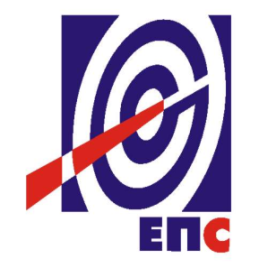 КОНКУРСНА ДОКУМЕНТАЦИЈАза подношење понуда у отвореном поступку за јавну набавку добара ЈН/4000/0298/2019(Јана број 2051/2019)Машински делови опште намене                                                                                    К О М И С И Ј А                                                                      за спровођење ЈН/4000/0298/2019                                                                                            (Јана број 2051/2019)                                                       формирана Решењем бр.E.04.04-475011/2-2019                                                                                         ____________________________                                                                                                 (потпис члана Комисије)(заведено у ЈП ЕПС  Огранак РБ Колубара број Е-04.04-475011/4-2019 од 29.11.2019. године)Лазаревац, новембар 2019. годинеНа основу члана 32 и 61. Закона о јавним набавкама ("Сл. гласник РС" бр. 124/12, 14/15 и 68/15, у даљем тексту  Закон),члана 2. Правилника о обавезним елементима конкурсне документације у поступцима јавних набавки и начину доказивања испуњености услова ("Сл. гласник РС" бр. 86/15), Одлуке о покретању поступка јавне набавке број: E.04.04-475011/1-2019 од 29.08.2019. и Решења о образовању комисије за јавну набавку број:E.04.04-475011/2-2019 од 29.08.2019. године припремљена је:КОНКУРСНА ДОКУМЕНТАЦИЈАза подношење понуда у отвореном поступку за јавну набавку добара број ЈН/4000/0298/2019 (Јана број 2051/2019)Садржај конкурсне документације:											страна	Укупан број страна документације: 58ОПШТИ ПОДАЦИ О ЈАВНОЈ НАБАВЦИПОДАЦИ О ПРЕДМЕТУ ЈАВНЕ НАБАВКЕ2.1Опис предмета јавне набавке, назив и ознака из општег речника набавкеОпис предмета јавне набавке:Машински делови опште наменеОзнака и назив из општег речника набавке: 43640000 -1 - Делови машина за ископе.Детаљани подаци о предмету набавке наведени су у техничкој спецификацији (поглавље 3. конкурсне документације)ТЕХНИЧКА СПЕЦИФИКАЦИЈАПартија 1 – делови ГОШАНАПОМЕНА: Наручилац не поседује радионичку документацију. Понуђeнo добро мора у погледу техничких карактеристика, габаритних и уградбених мера, бити идентичнo захтеваном добру, да би уградња у постојећу опрему, за коју се набавља, била уопште могућа. Уколико се нуди одговарајуће добро, уз понуду се мора доставити техничка документација којом се то доказује.Партија 2 – Елементи за пренос кретањаПартија 3 – Елементи зглобних везаПартија 4 – Хабајуће облоге3.1. Општи и додатни технички захтеви за испорукуПонуђач испоручује добра (резервне делове) по наведеним цртежима Наручиоца и техничкој спецификацији, осим за партију 1 за коју Наручилац не поседује цртеже.3.1.1. Техничка документацијаТехничка документација се може преузети сваког радног дана у времену од 08-14 h у просторијама ЈП ЕПС Београд – Огранак РБ Колубара, у сектору за комерцијалне послове Вреоци, код контакт особе за предметну набавку (канцеларија број 18).Овлашћено лице Наручиоца ће о прузимању документације – цртежа сачинити Записник о примопредаји документације (цртежа) у коме ће бити наведен попис и укупан број страна докумената која се предају.3.2. Врста и количина добараВрста и количина добара су наведени у техничкој спецификацији и Обрасцу структуре цене.3.3. Квалитет и техничке карактеристике1. Понуђач је у обавези да обезбеди квалитет добара у свему према техничкој документацији произвођача добара односно техничкој документацији и техничкој спецификацији.2. Понуђачи су у обавези да уз понуду доставе копију сертификата ISO 9001:2015 (или новије издање) за произвођача предметних добара, који се односи на производњу предметних добара, и који је важећи у тренутку отварања понуда за партије: 1 ; 2 ; 3 и 4. 3. Испоруку добара треба да прати одговарајућа документација контроле квалитета у складу са захтевима техничке документације произвођача  и техничке спецификације.Контролу квалитета према ЕN 10204-3.1 мора урадити овлашћена акредитована лабораторија за врсту испитивања која је наведена у Одељку 3. Техничка спецификација. Понуђач је обавезан да уз понуду достави сертификат о акредитацији своје или друге лабораторије, или више сертификата о акредитацији уколико у тренутку давања понуде није сигуран у којој од њих ће вршити испитивања. Атести који буду достављени уз испоруку, морају бити издати од једне или више наведених акредитованих лабораторија, чији су сертификати о акредитацији достављени у понуди.Атестна документација се купцу достављају уз добра при испоруци и без исте неће бити могућ квантитативни и квалитативни пријем.4. Наручилац задржава право да при квалитативном пријему добара, методом случајног узорка одређени број комада добра провери у акредитованој установи да ли одговарају траженим техничким карактеристикама и квалитету назначеном у атесту, стандарду, проспекту, каталогу и друго.Уколико се у акредитованој установи утврди да испоручена добра не одговарају траженим техничким карактеристикама и квалитету назначеним у понуди, трошкови провере падају на терет понуђача – продавца и истом ће бити стављена на располагање испоручена добра.3.4 Рок испоруке добарапартија 1: максимално 180  дана (словима: стоосамдесет дана) од ступања уговора на снагупартија 2: максимално 90  дана (словима: деведесет дана) од ступања уговора на снагупартија 3: максимално 90  дана (словима: деведесет дана) од ступања уговора на снагупартија 4: максимално 90  дана (словима: деведесет дана) од ступања уговора на снагу3.5.  Место испоруке добараПаритет испоруке: f-co  магацини Наручиоца:партија 1: магацин 063 Каленићпартија 2: магацин 006-Рудовци, магацин 063, 079 Каленић и магацин 019 Вреоципартија 3: магацин 006-Рудовци, магацин 063 и 079 Каленићпартија 4: магацин 063 Каленић3.6. Квантитативни и квалитативни пријемСвака испорука предметних добара мора бити најављена најмање 3 (словима:три)радна дана пре испоруке према Обрасцу 8("Најава испоруке добара") као и 24(словима:двадесетчетири) часа пре испоруке према Прилогу 5(„Обавештење о испоруци добара“) који су саставни део конкурсне документације.  Пријем предметних добара врши се у пријемном магацину магацин Наручиоца сваког радног дана од 700h до 1200h.Квантитативни пријем испоручених добара врши се у магацину Наручиоца, приликом пријема добара, визуелном контролом и пребројавањем, а магацин Наручилац је дужан да исплати само стварно примљену количину.Комисија за пријемно контролисање добара констатује да ли у испоруци има неслагања између примљене количине и количине наведене у пратећој документацији у ком случају магацин Наручилац има право достављања писане рекламације Понуђачу.Квалитатитвни пријем добара се врши у року од 10 (словима:десет) дана од дана квантитативног пријема. У случају да испоручена добра не одговарају уговореном квалитету и техничким карактеристикама произвођача, магацин Наручиоца има право да Понуђачу достави писану рекламацију, коју је Понуђач дужан да реши најдуже у року од 10 (словима:десет) дана од дана њеног пријема.3.7. Гарантни рокГарантни рок за сваку партију је минимум 24 (словима: двадесетчетири месеца) од дана квалитативног пријема  предметног добра у магацин  Наручиоца.Изабрани Понуђач је дужан да о свом трошку отклони све евентуалне недостатке у току трајања гарантног рока. 3.8. Евентуалне додатне услугеИзабрани Понуђач је обавезан да уговорена добра упакује и заштити од оштећења приликом утовара, транспорта, истовара и магацинске манипулације. Евентуално настала штета приликом транспорта предметних добара до места испоруке пада на терет изабраног Понуђача.ОБАВЕЗНИ  И ДОДАТНИ УСЛОВИ ЗА УЧЕШЋЕ У ПОСТУПКУ ЈАВНЕ НАБАВКЕ ИЗ ЧЛАНА 75. И 76. ЗАКОНАПонуда понуђача који не докаже да испуњава наведене обавезне и додатне услове из тачака 1. до 5. биће одбијена као неприхватљива.1. Сваки подизвођач мора да испуњава обавезне услове из члана 75. Закона, што доказује достављањем доказа наведених у овом одељку. Услове у вези са капацитетима из члана 76. Закона, понуђач испуњава самостално без обзира на ангажовање подизвођача.2. Сваки Понуђач из групе понуђача  која подноси заједничку понуду мора да испуњава обавезне услове из члана 75.Закона, што доказује достављањем доказа наведених у овом одељку. Услове у вези са капацитетима из члана 76. Закона понуђачи из групе испуњавају заједно, на основу достављених доказа у складу са овим одељком конкурсне документације.3. Докази о испуњености услова из члана 77. Закона могу се достављати у неовереним копијама. Наручилац може пре доношења одлуке о додели уговора, захтевати од понуђача, чија је понуда на основу извештаја комисије за јавну набавку оцењена као најповољнија да достави на увид оригинал или оверену копију свих или појединих доказа.Ако понуђач у остављеном, примереном року који не може бити краћи од пет дана, не достави на увид оригинал или оверену копију тражених доказа, наручилац ће његову понуду одбити као неприхватљиву.4.Лице уписано у Регистар понуђача није дужно да приликом подношења понуде доказује испуњеност обавезних услова за учешће у поступку јавне набавке, односно Наручилац не може одбити као неприхватљиву, понуду зато што не садржи доказ одређен Законом или Конкурсном документацијом, ако је понуђач, навео у понуди интернет страницу на којој су тражени подаци јавно доступни. У том случају понуђач може, да у Изјави (пожељно на меморандуму, која мора бити потписана и оверена), да наведе да је уписан у Регистар понуђача. Уз наведену Изјаву, понуђач може да доставии фотокопију Решења о упису понуђача у Регистар понуђача.  На основу члана 79. став 5. Закона понуђач није дужан да доставља следеће доказе који су јавно доступни на интернет страницама надлежних органа, и то:1) извод из регистра надлежног органа:-извод из регистра АПР: www.apr.gov.rs2) докази из члана 75. став 1. тачка 1), 2) и 4) Закона-регистар понуђача: www.apr.gov.rs           3) Потврда Народне банке Србије да понуђач није био неликвидан у последњих                шест месеци од данаобјављивања Позива за подношење понуда на Порталу                јавних набавки- Претраживање дужника у принудној наплати: www.nbs.rs5. Уколико је доказ о испуњености услова електронски документ, понуђач доставља копију електронског документа у писаном облику, у складу са законом којим се уређује електронски документ.6. Ако понуђач има седиште у другој држави, наручилац може да провери да ли су документи којима понуђач доказује испуњеност тражених услова издати од стране надлежних органа те државе.7. Ако понуђач није могао да прибави тражена документа у року за подношење понуде, због тога што она до тренутка подношења понуде нису могла бити издата по прописима државе у којој понуђач има седиште и уколико уз понуду приложи одговарајући доказ за то, наручилац ће дозволити понуђачу да накнадно достави тражена документа у примереном року.8. Ако се у држави у којој понуђач има седиште не издају докази из члана 77. став 1. Закона, понуђач може, уместо доказа, приложити своју писану изјаву, дату под кривичном и материјалном одговорношћу оверену пред судским или управним органом, јавним бележником или другим надлежним органом те државе9. Понуђач је дужан да без одлагања, а најкасније у року од5 (словима:пет) дана од дана настанка промене у било којем од података које доказује, о тој промени писано обавести Наручиоца и да је документује на прописани начин.5. КРИТЕРИЈУМ ЗА ДОДЕЛУ УГОВОРАИзбор најповољније понуде ће се извршити применом критеријума Најнижа понуђена цена.Критеријум за оцењивање понуда Најнижа понуђена цена, заснива се на понуђеној цени као једином критеријуму.У случају примене критеријума најниже понуђене цене, а у ситуацији када постоје понуде понуђача који нуде добра домаћег порекла и понуде понуђача који нуде добра страног порекла, Наручилац мора изабрати понуду Понуђача који нуди добра домаћег порекла под условом да његова понуђена цена није преко 5% већа у односу на најнижу понуђену цену Понуђача који нуди добра страног порекла.Када понуђач уз понуду достави доказ да нуди добра домаћег порекла (уверење о домаћем пореклу добара, који издаје Привредна комора Србије, према правилнику о одређивању доказа на основу којег се утврђује да је понуду поднео домаћи Понуђач и за одређивање добара домаћег порекла (Сл. гласник РС бр. 33 од 10.04.2013. године), наручилац ће , пре рангирања понуда, позвати све остале понуђаче чије су понуде оцењене као прихватљиве а код којих није јасно да ли је реч о добрима домаћег или страног порекла,да се изјасне да ли нуде добра домаћег порекла и да доставе доказ.Предност дата за домаће понуђаче и добра домаћег порекла (члан 86.  став 1. до 4. Закона) у поступцима јавних набавки у којима учествују понуђачи из држава потписница Споразума о слободној трговини у централној Европи (ЦЕФТА 2006) примењиваће се сходно одредбама тог споразума.Предност дата за домаће понуђаче и добра домаћег порекла (члан 86. став 1. до 4. Закона) у поступцима јавних набавки у којима учествују понуђачи из држава потписница Споразума о стабилизацији и придруживању између Европских заједница и њихових држава чланица, са једне стране, и Републике Србије, са друге стране, примењиваће се сходно одредбама тог Споразума.5.1. Резервни критеријумУколико две или више понуда имају исту најнижу понуђену цену, као најповољнија биће изабрана понуда оног Понуђача који јепонудио дужи гарантни рок.Уколико ни после примене резервног критеријума буде  могуће изабрати најповољнију понуду, најповољнија понуда биће изабрана путем жреба.Извлачење путем жреба Наручилац ће извршити јавно, у присуству понуђача који имају исту најнижу понуђену цену. На посебним папирима који су исте величине и боје Наручилац ће исписати називе понуђача, те папире ставити у кутију, одакле ће један члан Комисије извући само један папир. Понуђачу чији назив буде на извученом папиру биће додељен уговор о јавној набавци.6.УПУТСТВО ПОНУЂАЧИМА КАКО ДА САЧИНЕ ПОНУДУКонкурсна документација садржи Упутство понуђачима како да сачине понуду и потребне податке о захтевима Наручиоца у погледу садржине понуде, као и услове под којима се спроводи поступак избора најповољније понуде у поступку јавне набавке.Понуђач мора да испуњава све услове одређене Законом о јавним набавкама (у даљем тексту: Закон) и конкурсном документацијом. Понуда се припрема и доставља на основу позива, у складу са конкурсном документацијом, у супротном, понуда се одбија као неприхватљива.Језик на којем понуда мора бити састављенаНаручилац је припремио конкурсну документацију на српском језику и водиће поступак јавне набавке на српском језику. Понуда са свим прилозима мора бити сачињена на српском језику.Део понуде који се тиче техничких карактеристика  може бити достављен на енглеском или немачком језику. Уколико се приликом стручне оцене понуда утврди да је документ на енглеском/или немачком језику потребно превести на српски језик, Наручилац ће позвати понуђача да у примереном року изврши превод тог дела понуде.Начин састављања и подношења понудеПонуђач је обавезан да сачини понуду тако што Понуђач уписује тражене податке у обрасце који су саставни део конкурсне документације и оверава је печатом и потписом законског заступника, другог заступника уписаног у регистар надлежног органа или лица овлашћеног од стране законског заступника уз доставу овлашћења у понуди. Доставља их заједно са осталим документима који представљају обавезну садржину понуде.Препоручује се да сви документи поднети у понуди  буду нумерисани и повезани у целину (јемствеником, траком и сл.), тако да се појединачни листови, односно прилози, не могу накнадно убацивати, одстрањивати или замењивати. Препоручује се да се нумерација поднете документације и образаца у понуди изврши на свакој страни на којој има текста, исписивањем "1 од н", "2 од н" и тако све до "н од н", с тим да "н" представља укупан број страна понуде.Препоручује се да доказе који се достављају уз понуду, а због своје важности не смеју бити оштећени, означени бројем (банкарска гаранција, меница), стављају се у посебну фолију, а на фолији се видно означава редни број странице листа из понуде. Фолија се мора залепити при врху како би се докази, који се због своје важности не смеју оштетити, заштитили.Препоручује се да доказе који се достављају уз понуду, а због своје важности не смеју бити оштећени, означени бројем (банкарска гаранција, меница), стављају се у посебну фолију, а на фолији се видно означава редни број странице листа из понуде. Фолија се мора залепити при врху како би се докази, који се због своје важности не смеју оштетити, заштитили.Понуђач подноси понуду лично или поштом у затвореној коверти или кутији, на адресу: Јавно предузеће "Електропривреда Србије" БеоградОгранак РБ КолубараКомерцијални сектор11560 Вреоциулица Дише Ђурђевића бб,са назнаком: "Понуда за јавну набавку добара»Машински делови опште намене« - Јавна набавка број ЈН/4000/0298/2019, (Јана број 2051/2019)- НЕ ОТВАРАТИ". На полеђини коверте обавезно се уписује тачан назив и адреса Понуђача, телефон и факс Понуђача, као и име и презиме овлашћеног лица за контакт.У случају да понуду подноси група понуђача, на полеђини коверте  назначити да се ради о групи понуђача и навести називе и адресу свих чланова групе понуђача.Уколико понуђачи подносе заједничку понуду, група понуђача може да се определи да обрасце дате у конкурсној документацији потписују и печатом оверавају сви понуђачи из групе понуђача или група понуђача може да одреди једног Понуђача из групе који ће потписивати и печатом оверавати обрасце дате у конкурсној документацији, изузев образаца који подразумевају давање изјава под материјалном и кривичном одговорношћу који морају бити потписани и оверени печатом од стране сваког понуђача из групе понуђача.У случају да се понуђачи определе да један Понуђач из групе потписује и печатом оверава обрасце дате у конкурсној документацији (изузев образаца који подразумевају давање изјава под материјалном и кривичном одговорношћу), наведено треба дефинисати споразумом којим се понуђачи из групе међусобно и према Наручиоцу обавезују на извршење јавне набавке, а који чини саставни део заједничке понуде сагласно чл. 81. Закона. Уколико је неопходно да Понуђач исправи грешке које је направио приликом састављања понуде и попуњавања образаца из конкурсне документације, дужан је да поред такве исправке стави потпис особе или особа које су потписале образац понуде и печат Понуђача. Обавезна садржина понудеСадржину понуде, поред Обрасца понуде, чине и сви остали докази о испуњености услова из чл. 75. и 76. Закона о јавним набавкама, предвиђени чл. 77. Закона, који су наведени у конкурснојдокументацији, као и сви тражени прилози и изјаве (попуњени, потписани и печатом оверени) на начин предвиђен следећим ставом ове тачке:Образац понуде Образац структурепонуђене цене са упуством како да се попуниОбразац трошкова припреме понуде, ако понуђач захтева надокнаду трошкова у складу са чл.88 ЗаконаИзјава о независној понуди Изјава у складу са чланом 75. став 2. Закона средствo финансијског обезбеђења обрасци, изјаве и докази одређене тачком 6.9 или 6.10 овог упутства у случају да понуђач подноси понуду са подизвођачем или заједничку понуду подноси група понуђачапотписан и печатом оверен образац "Модел уговора" (пожељно је да буде попуњен)докази о испуњености услова из чл. 76. Закона у складу са чланом 77. Закона и Одељком 4. конкурсне документацијеОвлашћење за потписника (ако не потписује заступник)Техничка документација којом се доказује испуњеност захтеваних техничких карактеристика,наведена у поглављу 3.Техничка спецификација конкурсне документације(уколико је захтевана у Техн. спецификацији)Наручилац ће одбити као неприхватљиве све понуде које не испуњавају услове из позива за подношење понуда и конкурсне документације.Наручилац ће одбити као неприхватљиву понуду Понуђача, за коју се у поступку стручне оцене понуда утврди да докази који су саставни део понуде садрже неистините податке.Подношење и отварање понудаБлаговременим се сматрају понуде које су примљене, у складу са Позивом за подношење понуда објављеним на Порталу јавних набавки, без обзира на начин на који су послате.Ако је понуда поднета по истеку рока за подношење понуда одређеног у позиву, сматраће се неблаговременом, а Наручилац ће по окончању поступка отварања понуда, овакву понуду вратити неотворену Понуђачу, са назнаком да је поднета неблаговремено.Комисија за јавне набавке ће благовремено поднете понуде јавно отворити дана наведеном у Позиву за подношење понуда у просторијама Јавног предузећа "Електропривреда Србије" Београд, Огранак РБ Колубара, Комерцијални сектор, Вреоци, ул. Дише Ђурђевића бб, спрат I.Представници понуђача који учествују у поступку јавног отварања понуда, морају да пре почетка поступка јавног отварања доставе Комисији за јавне набавке писано овлашћењеза учествовање у овом поступку (пожељно да буде издато на меморандуму Понуђача) заведено и оверено печатом и потписом законског заступника понуђача или другог заступника уписаног у регистар надлежног органа или лица овлашћеног од стране законског заступника уз доставу овлашћења у понуди.Комисија за јавну набавку води записник о отварању понуда у који се уносе подаци у складу са Законом.Записник о отварању понуда потписују чланови комисије и присутни овлашћени представници понуђача, који преузимају примерак записника.Наручилац ће у року од 3 (словима:три) дана од дана окончања поступка отварања понуда поштом или електронским путем доставити записник о отварању понуда понуђачима који нису присуствовали у поступку отварања понуда.Начин подношења понудеПонуђач може поднети само једну понуду.Понуду може поднети Понуђач самостално, група понуђача, као и Понуђач са подизвођачем.Понуђач који је самостално поднео понуду не може истовремено да учествује у заједничкој понуди или као подизвођач. У случају да Понуђач поступи супротно наведеном упутству свака понуда Понуђача у којој се појављује биће одбијена. Понуђач може бити члан само једне групе понуђача која подноси заједничку понуду, односно учествовати у само једној заједничкој понуди. Уколико је Понуђач, у оквиру групе понуђача, поднео две или више заједничких понуда, Наручилац ће све такве понуде одбити.Понуђач који је члан групе понуђача не може истовремено да учествује као подизвођач. У случају да Понуђач поступи супротно наведеном упутству свака понуда понуђача у којој се појављује биће одбијена. Измена, допуна и опозив понудеУ року за подношење понуде Понуђач може да измени или допуни већ поднету понуду писаним путем, на адресу Наручиоца ЈП "ЕПС" Београд – Огранак РБ Колубара, Комерцијални сектор, 11560 Вреоци, ул. Дише Ђурђевића бб, са назнаком "ИЗМЕНА – ДОПУНА - Понуде за јавну набавку » Машински делови опште намене « - Јавна набавка број ЈН/4000/0298/2019(Јана број 2051/2019)– НЕ ОТВАРАТИ".У случају измене или допуне достављене понуде, Наручилац ће приликом стручне оцене понуде узети у обзир измене и допуне само ако су извршене у целини и према обрасцу на који се, у већ достављеној понуди,измена или допуна односи.У року за подношење понуде Понуђач може да опозове поднету понуду писаним путем, на адресу Наручиоца ЈП "ЕПС" Београд – Огранак РБ Колубара, Комерцијални сектор, 11560 Вреоци, ул. Дише Ђурђевића бб, са назнаком "ОПОЗИВ - Понуде за јавну набавку » Машински делови опште намене« - Јавна набавка број ЈН/4000/0298/2019(Јана број 2051/2019)– НЕ ОТВАРАТИ".У случају опозива поднете понуде пре истека рока за подношење понуда, Наручилац такву понуду неће отварати, већ ће је неотворену вратити Понуђачу.Уколико Понуђач измени или опозове понуду поднету по истеку рока за подношење понуда, Наручилац ће наплатити средство обезбеђења дато на име озбиљности понуде.ПартијеНабавка је обликована у 4 (словима: четири) партије.Понуђач може да поднесе понуду за једну или више партија. Понуда мора да обухвати најмање једну целокупну партију.Понуђач је дужан да у понуди наведе да ли се понуда односи на целокупну набавку или само на одређене партије.У случају да понуђач поднесе понуду за две или више партија, она мора бити поднета тако да се може оцењивати за сваку партију посебно.Понуда са варијантамаПонуда са варијантама није дозвољена.Подношење понуде са подизвођачимаПонуђач је дужан да у понуди наведе да ли ће извршење набавке делимично поверити подизвођачу. Ако понуђач у понуди наведе да ће делимично извршење набавке поверити подизвођачу, дужан је да наведе:- назив подизвођача, а уколико уговор између наручиоца и понуђача буде закључен, тај подизвођач ће бити наведен у уговору;- проценат укупне вредности набавке који ће поверити подизвођачу, а који не може бити већи од 50% као и део предметне набавке који ће извршити преко подизвођача.Понуђач у потпуности одговара Наручиоцу за извршење уговорене набавке, без обзира на број подизвођача и обавезан је да Наручиоцу, на његов захтев, омогући приступ код подизвођача ради утврђивања испуњености услова.Обавеза понуђача је да за подизвођача достави доказе о испуњености обавезних услова из члана 75. Закона наведених у одељку Услови за учешће из члана 75. и 76. Закона и Упутство како се доказује испуњеност тих услова. Додатне услове понуђач испуњава самостално, без обзира на агажовање подизвођача.Све обрасце у понуди потписује и оверава Понуђач, изузев образаца под пуном материјалном и кривичном одговорношћу,које попуњава, потписује и оверава сваки подизвођач у своје име.Понуђач не може ангажовати као подизвођача лице које није навео у понуди, у супротном наручилац ће реализовати средство обезбеђења и раскинути уговор, осим ако би раскидом уговора наручилац претрпео знатну штету. Добављач може ангажовати као подизвођача лице које није навео у понуди, ако је на страни подизвођача након подношења понуде настала трајнија неспособност плаћања, ако то лице испуњава све услове одређене за подизвођача и уколико добије претходну сагласност Наручиоца. Наручилац у овом поступку не предвиђа примену одредби става 9. и 10. члана 80. Закона.Подношење заједничке понудеУ случају да више понуђача поднесе заједничку понуду, они као саставни део понуде морају доставити Споразум о заједничком извршењу набавке, којим се међусобно и према Наручиоцу обавезују на заједничко извршење набавке, који обавезно садржи податке прописане чланом 81. став 4. и 5. Закона о јавним набавкама и то: податке о члану групе који ће бити Носилац посла, односно који ће поднети понуду и који ће заступати групу понуђача пред Наручиоцем;опис послова сваког од понуђача из групе понуђача у извршењу уговора.Сваки Понуђач из групе понуђача  која подноси заједничку понуду мора да испуњава обавезне услове из члана 75. Закона, наведене у одељку Услови за учешће из члана 75. и 76. Закона и Упутство како се доказује испуњеност тих услова. Услове у вези са капацитетима, у складу са чланом 76. Закона, понуђачи из групе испуњавају заједно, на основу достављених доказа дефинисаних конкурсном документацијом.У случају заједничке понуде групе понуђача обрасце под пуном материјалном и кривичном одговорношћу попуњава, потписује и оверава сваки члан групе понуђача у своје име. (Образац Изјаве о независној понуди и Образац изјаве у складу са чланом 75. став 2. Закона)Понуђачи из групе понуђача одговорају неограничено солидарно према Наручиоцу.Понуђена ценаЦена се исказује у динарима, без пореза на додату вредност.У случају да у достављеној понуди није назначено да ли је понуђена цена са или без пореза на додату вредност, сматраће се сагласно Закону, да је иста без пореза на додату вредност. Јединичне цене и укупно понуђена цена морају бити изражене са две децимале у складу са правилом заокруживања бројева. У случају рачунске грешке меродавна ће бити јединична цена.Понуда која је изражена у две валуте, сматраће се неприхватљивом.Понуђена цена укључује све трошкове реализације предмета набавке до места испоруке, као и све зависне трошкове као што су (трошкови транспорта,осигурања,царине,трошкови пријемног испитивања,трошкови стручног тима Наручиоца за пријем, трошкови прибављања средстава финансијског обезбеђења и др.)Ако је у понуди исказана неуобичајено ниска цена, Наручилац ће поступити у складу са чланом 92. Закона.6.12 Начин и услови плаћањаПлаћање добара која су предмет ове набавке Купац ће извршити на текући рачун Продавца, по испоруци добара, у року који не може бити дужи од 45(словима:четрдесетпет) дана од дана пријема исправног рачуна на писарници Купца.Отпремница на којој је наведен датум испоруке добара, као и количина испоручених добара, са читко написаним именом и презименом и потписом овлашћеног лица Купца које је примило предметна добра, представља основ за фактурисање и обавезан је пратећи документ уз рачун.У испостављеном рачуну иотпремници  Продавац је дужан да се придржава тачно дефинисаних назива добара из конкурсне документације и прихваћене понуде (из Обрасца структуре цене). Рачуни који не одговарају наведеним тачним називима, ће се сматрати неисправним. Уколико, због коришћења различитих шифрарника и софтверских решења није могуће у самом рачуну навести горе наведени тачан назив, Продавац је обавезан да уз рачун достави прилог са упоредним прегледом назива из рачуна са захтеваним називима из конкурсне документације и прихваћене понуде.Рачун мора гласити на: Јавно предузеће „Електропривреда Србије“ Београд, Балканска 13, Огранак РБ Колубара, Лазаревац, Светог Саве 1, ПИБ (103920327), МБ (20053658) и бити достављен на адресу Купца: ЈП ЕПС Београд - Огранак РБ Колубара, Дише Ђурђевић бб,11560 Вреоци.АДРЕСА ОГРАНКАРачун мора бити достављен на адресу Наручиоца : Јавно предузеће "Електропривреда Србије" Београд, Балканска 13, Огранак РБ Колубара, Комерцијални сектор Дише Ђурђевића бб,11560 Вреоци, ПИБ (103920327), МБ (20053658) са отпремницом на којој је наведен датум испоруке добара, као и количина испоручених добара, са читко написаним именом и презименом и потписом овлашћеног лица Купца, које је примило предметна добра.У испостављеном рачуну и отпремници, изабрани Понуђач је дужан да се придржава тачно дефинисаних назива добара из конкурсне документације и прихваћене понуде (из Обрасца структуре цене).Рачуни који не одговарају наведеним тачним називима, ће се сматрати неисправним.Уколико, због коришћења различитих шифрарника и софтверских решења није могуће у самом рачуну навести горе наведени тачан назив, изабрани Понуђач је обавезан да уз рачун достави прилог са упоредним прегледом назива из рачуна са захтеваним називима из конкурсне документације и прихваћене понуде.Рок важења понудеПонуда мора да важи најмање 90 (словима:деведесет) дана од дана отварања понуда. У случају да Понуђач наведе краћи рок важења понуде, понуда ће бити одбијена, као неприхватљива. Средства финансијског обезбеђењаНаручилац користи право да захтева средстава финансијског обезбеђења (у даљем тексу СФО) којим понуђачи обезбеђују испуњење својих обавеза у  отвореном поступку (достављају се уз понуду), као и испуњење својих уговорних обавеза (достављају се по закључењу уговора или по испоруци).Сви трошкови око прибављања средстава обезбеђења падају на терет Понуђача, а и исти могу бити наведени у Обрасцу трошкова припреме понуде.Члан групе понуђача може бити налогодавац средства финансијског обезбеђења.Средства финансијског обезбеђења морају да буду исказанау валути у којој је и понуда.Ако се за време трајања уговора промене рокови за извршење уговорне обавезе, важност  СФО мора се продужити. Понуђач је дужан да достави следећа средства финансијског обезбеђења:Меница за озбиљност понуде  Понуђач је обавезан да за сваку партију посебно, Наручиоцу уз понуду достави:бланко сопствену меницу за озбиљност понуде која је: -потписана од стране законског заступника или лица по овлашћењу  законског заступника оверена службеним печатом (уколико послује са печатом) на начин који прописује Закон о меници ("Сл. лист ФНРЈ" бр. 104/46, "Сл. лист СФРЈ" бр. 16/65, 54/70 и 57/89 и "Сл. лист СРЈ" бр. 46/96, Сл. лист СЦГ бр. 01/03 Уст. повеља)-евидентирана у Регистру меница и овлашћења кога води Народна банка Србије у складу са Одлуком о ближим условима, садржини и начину вођења регистра меница и овлашћења („Сл. гласник РС“ бр. 56/11 и 80/15) и то документује овереним захтевом пословној банци да региструје меницу са одређеним серијским бројем и основ за издавање менице и меничног овлашћења и износ из основа (тачка 4. став 2. Одлуке).2) Менично писмо – овлашћење којим понуђач овлашћује Наручиоца да може безусловно, неопозиво, без протеста и трошкова, вансудски наплатити меницу  на износ од 10% од вредности понуде (без ПДВ-а) са роком важења 30 (словима: тридесет) календарских дана дужим од рока важења понуде, с тим да евентуални продужетак рока важења понуде има за последицу и продужење рока важења менице и меничног овлашћења,које мора бити издато на основу Закона о меници. 3) Oвлашћење којим законски заступник овлашћује лица за потписивање менице и меничног овлашћења за конкретан посао, у случају да меницу и менично овлашћење не потписује законски заступник понуђача;4) Оверену фотокопију важећег Картона депонованих потписа овлашћених лица за располагање новчаним средствима понуђача код  пословне банке.5) фотокопију ОП обрасца.6) Доказ о регистрацији менице у Регистру меница Народне банке Србије (фотокопија  Захтева за регистрацију менице од стране пословне банке која је извршила регистрацију менице или извод са интернет странице Регистра меница и овлашћења НБС) У  случају  да  изабрани  Понуђач  после  истека  рока  за  подношење  понуда,  а  у  року важења  опције  понуде,  повуче  или  измени  понуду,   не  потпише  Уговор  када  је његова  понуда  изабрана  као  најповољнија или не достави средство финансијског обезбеђења које је захтевано уговором, Наручилац  има  право  да  изврши  наплату бланко сопствене менице  за  озбиљност  понуде.Уколико Понуђач не достави захтевано средство финансијског обезбеђења , понуда ће бити одбијена као неприхватљива због битнних недостатака. Меница за добро извршење посла Понуђач је обавезан да у року од 3(словима:три) дана од дана пријема обострано потписаног Уговора, Наручиоцу достави као средство финансијског обезбеђења за добро извршење посла:бланко сопствену меницу за добро извршење посла која је:-потписана од стране законског заступника или лица по овлашћењу  законског заступника и оверена службеним печатом (уколико послује са печатом) на начин који прописује Закон о меници ("Сл. лист ФНРЈ" бр. 104/46, "Сл. лист СФРЈ" бр. 16/65, 54/70 и 57/89 и "Сл. лист СРЈ" бр. 46/96, Сл. лист СЦГ бр. 01/03 Уст. повеља)-евидентирана у Регистру меница и овлашћења кога води Народна банка Србије у складу са Одлуком о ближим условима, садржини и начину вођења регистра меница и овлашћења („Сл. гласник РС“ бр. 56/11 и 80/15) и то документује овереним захтевом пословној банци да региструје меницу са одређеним серијским бројем и основ за издавање менице и меничног овлашћења и износ из основа  (тачка 4. став 2. Одлуке).2) Менично писмо – овлашћење којим изабрани понуђач овлашћује Наручиоца да може безусловно, неопозиво, без протеста и трошкова, вансудски наплатити меницу  на износ од 10% од вредности уговора (без ПДВ-а) са роком важења 30 дана дуже од рока испоруке, с тим да евентуални продужетак тог рока  има за последицу и продужење рока важења менице и меничног овлашћења за исти број дана.3) фотокопију важећег Картона депонованих потписа овлашћених лица за располагање новчаним средствима понуђача код  пословне банке, оверену од стране банке на дан издавања менице и меничног овлашћења4) фотокопију ОП обрасца.5) Овлашћење којим законски заступник овлашћује лица за потписивање менице и меничног овлашћења за конкретан посао, у случају да меницу и менично овлашћење не потписује законски заступник понуђача6) Доказ о регистрацији менице у Регистру меница Народне банке Србије (фотокопија  Захтева за регистрацију менице од стране пословне банке која је извршила регистрацију менице или извод са интернет странице Регистра меница и овлашћења НБС). Меница не може бити регистрована пре датума доношења Одлуке о додели Уговора.Меница може бити наплаћена у случају да изабрани понуђач не буде извршавао своје уговорне обавезе у роковима и на начин предвиђен уговором или их буде извршавао делимично и неквалитетно.Меница као гаранција за  отклањање грешака у гарантном рокуИзабрани Понуђач је обавезан да Наручиоцу у тренутку испоруке предмета уговора  достави:1) бланко сопствену меницу за отклањање недостатака у гарантном року која је: -потписана од стране законског заступника или лица по овлашћењу  законског заступника и оверена службеним печатом (уколико послује са печатом) на начин који прописује Закон о меници ("Сл. лист ФНРЈ" бр. 104/46, "Сл. лист СФРЈ" бр. 16/65, 54/70 и 57/89 и "Сл. лист СРЈ" бр. 46/96, Сл. лист СЦГ бр. 01/03 Уст. повеља)-евидентирана у Регистру меница и овлашћења кога води Народна банка Србије у складу са Одлуком о ближим условима, садржини и начину вођења регистра меница и овлашћења („Сл. гласник РС“ бр. 56/11 и 80/15) и то документује овереним захтевом пословној банци да региструје меницу са одређеним серијским бројем и основ за издавање менице и меничног овлашћења и износ из основа (тачка 4. став 2. Одлуке).2) Менично писмо – овлашћење којим изабрани понуђач овлашћује наручиоца да може безусловно, неопозиво, без протеста и трошкова, вансудски наплатити меницу  на износ од 5% од вредности уговора (без ПДВ) са роком важења 30 (словима: тридесет)  календарских дана дужим од дана истека гарантног рокас тим да евентуални продужетак гарантног  рока  има за последицу и продужење рока важења менице и меничног овлашћења за исти број дана3) Оверену фотокопију важећег Картона депонованих потписа овлашћених лица за располагање новчаним средствима понуђача код  пословне банке, 4) фотокопију ОП обрасца.5) Доказ о регистрацији менице у Регистру меница Народне банке Србије (фотокопија  Захтева за регистрацију менице од стране пословне банке која је извршила регистрацију менице или извод са интернет странице Регистра меница и овлашћења НБС).6) Овлашћење којим законски заступник овлашћује лица за потписивање менице и меничног овлашћења за конкретан посао, у случају да меницу и менично овлашћење не потписује законски заступник понуђача Меница може бити наплаћена у случају да изабрани понуђач не отклони недостатке у гарантном року. Уколико се средство финансијског обезбеђења не достави у уговореном року, Купац има право  да наплати средство финанасијског обезбеђења за добро извршење посла.Достављање средстава финансијског обезбеђењаСредство финансијског обезбеђења за озбиљност понуде доставља се као саставни део понуде и гласи на Јавно предузеће "Електропривреда Србије" Београд,Балканска 13, Београ Огранак РБ Колубара.Средство финансијског обезбеђења за добро извршење посла  гласи на Јавно предузеће "Електропривреда Србије" Београд,Балканска 13,Београд Огранак РБ Колубара Средство финансијског обезбеђења за отклањање недостатака у гарантном периоду  гласи на Јавно предузеће "Електропривреда Србије" Београд,Балканска 13, Београд Огранак РБ Колубара и доставља се лично или поштом на адресу: Огранак РБ Колубара,  Комерцијални сектор ,ул.Дише Ђурђевића бб,11560 Вреоциса назнаком: Средство финансијског обезбеђења за јавну набавку бр. ЈН/4000/0298/2019 (Јана број 2051/2019)Начин означавања поверљивих података у понудиПодаци које Понуђач оправдано означи као поверљиве биће коришћени само у току поступка јавне набавке у складу са позивом и неће бити доступни ником изван круга лица која су укључена у поступак јавне набавке. Ови подаци неће бити објављени приликом отварања понуда и у наставку поступка. Наручилац може да одбије да пружи информацију која би значила повреду поверљивости података добијених у понуди. Као поверљива, Понуђач може означити документа која садрже личне податке, а које не садржи ни један јавни регистар, или која на други начин нису доступна, као и пословне податке који су прописима одређени као поверљиви. Наручилац ће као поверљива третирати она документа која у десном горњем углу великим словима имају исписано "ПОВЕРЉИВО".Наручилац не одговара за поверљивост података који нису означени на горе наведени начин.Ако се као поверљиви означе подаци који не одговарају горе наведеним условима, Наручилац ће позвати Понуђача да уклони ознаку поверљивости. Понуђач ће то учинити тако што ће његов представник изнад ознаке поверљивости написати "ОПОЗИВ", уписати датум, време и потписати се.Ако Понуђач у року који одреди Наручилац не опозове поверљивост докумената, Наручилац ће третирати ову понуду као понуду без поверљивих података.Наручилац је дужан да доследно поштује законите интересе понуђача, штитећи њихове техничке и пословне тајне у смислу закона којим се уређује заштита пословне тајне.Неће се сматрати поверљивим докази о испуњености обавезних услова,цена и други подаци из понуде који су од значаја за примену критеријума и рангирање понуде. Поштовање обавеза које произлазе из прописа о заштити на раду и других прописаПонуђач је дужан да при састављању понуде изричито наведе да је поштовао обавезе које произлазе из важећих прописа о заштити на раду, запошљавању и условима рада, заштити животне средине, као и да нема забрану обављања делатности која је на снази у време подношења понуде (Образац 4 из конкурсне документације).Накнада за коришћење патенатаНакнаду за коришћење патената, као и одговорност за повреду заштићених права интелектуалне својине трећих лица сноси Понуђач.Начело заштите животне средине и обезбеђивања енергетске ефикасностиНаручилац је дужан да набавља добра која не загађују, односно који минимално утичу на животну средину, односно који обезбеђују адекватно смањење потрошње енергије – енергетску ефикасност.Додатне информације и објашњењаЗаинтересовано лице може, у писаном облику, тражити од Наручиоца додатне информације или појашњења у вези са припремањем понуде,при чему може да укаже Наручиоцу и на евентуално уочене недостатке и неправилности у конкурсној документацији, најкасније 5 (пет) дана пре истека рока за подношење понуде, на адресу Наручиоца, са назнаком: "ОБЈАШЊЕЊА – позив за јавну набавку »Машински делови опште намене « број ЈН/4000/0298/2019(Јана број 2051/2019)" или електронским путем на е-маиладресу:pitanja.nabavke@rbkolubara.rs,радним данима (понедељак – петак) у времену од 07,30 до 14,30 часова. Захтев за појашњење примљен после наведеног времена или током викенда/нерадног дана биће евидентиран као примљен првог следећег радног дана.Наручилац ће у року од 3 (словима:три) дана по пријему захтева објавити Одговор на захтев на Порталу јавних набавки и својој интернет страници.Тражење додатних информација и појашњења телефоном није дозвољено.Ако је документ из поступка јавне набавке достављен од стране Наручиоца или Понуђача путем електронске поште или факсом, страна која је извршила достављање дужна је да од друге стране захтева да на исти начин потврди пријем тог документа, што је друга страна дужна и да учини када је то неопходно као доказ да је извршено достављање.Ако Наручилац у року предвиђеном за подношење понуда измени или допуни конкурсну документацију, дужан је да без одлагања измене или допуне објави на Порталу јавних набавки и на својој интернет страници.Ако Наручилац измени или допуни конкурсну документацију 8 (словима:осам) или мање дана пре истека рока за подношење понуда, Наручилац је дужан да продужи рок за подношење понуда и објави обавештење о продужењу рока за подношење понуда.По истеку рока предвиђеног за подношење понуда Наручилац не може да мења нити да допуњује конкурсну документацију.Комуникација у поступку јавне набавке се врши на начин одређен чланом 20. Закона.У зависности од изабраног вида комуникације, Наручилац ће поступати у складу са 13. начелним ставом који је Републичка комисија за заштиту права у поступцима јавних набавки заузела на 3. Општој седници, 14.04.2014. године (објављеним на интернет страници www.кjn.gov.rs).Трошкови понудеТрошкове припреме и подношења понуде сноси искључиво Понуђач и не може тражити од Наручиоца накнаду трошкова.Понуђач може да у оквиру понуде достави укупан износ и структуру трошкова припремања понуде тако што попуњава, потписује и оверава печатом Образац трошкова припреме понуде.Ако је поступак јавне набавке обустављен из разлога који су на страни Наручиоца, Наручилац је дужан да Понуђачу надокнади трошкове израде узорка или модела, ако су израђени у складу са техничким спецификацијама Наручиоца и трошкове прибављања средства обезбеђења, под условом да је Понуђач тражио накнаду тих трошкова у својој понуди.Додатна објашњења, контрола и допуштене исправкеНаручилац може да захтева од Понуђача додатна објашњења која ће му помоћи при прегледу, вредновању и упоређивању понуда, а може да врши и контролу (увид) код Понуђача, односно његовог Подизвођача.Уколико је потребно вршити додатна објашњења, Наручилац ће Понуђачу оставити примерени рок да поступи по позиву Наручиоца, односно да омогући Наручиоцу контролу (увид) код Понуђача, као и код његовог Подизвођача.Наручилац може, уз сагласност Понуђача, да изврши исправке рачунских грешака уочених приликом разматрања понуде по окончаном поступку отварања понуда.У случају разлике између јединичне цене и укупне цене, меродавна је јединична цена. Ако се Понуђач не сагласи са исправком рачунских грешака, Наручилац ће његову понуду одбити као неприхватљиву.Заштита права понуђачаОбавештење о роковима и начину подношења захтева за заштиту права, са детаљним упутством о садржини потпуног захтева за заштиту права у складу са чланом 151. став 1. тач. 1)–7) Закона, као и износом таксе из члана 156. став 1. тач. 1)–3) Закона и детаљним упутством о потврди из члана 151. став 1. тачка 6) Закона којом се потврђује да је уплата таксе извршена, а која се прилаже уз захтев за заштиту права приликом подношења захтева наручиоцу, како би се захтев сматрао потпуним:Рокови и начин подношења захтева за заштиту права:Захтев за заштиту права подноси се лично или путем поште на адресу: ЈП ЕПС Београд – Огранак РБ Колубара, Комерцијални сектор, ул. Дише Ђурђевић бб, 11560 Вреоци са назнаком Захтев за заштиту права за ЈН добара "Машински делови опште намене "партија ______број JН/4000/0298/2019 (Јана број 2051/2019), а копија се истовремено доставља Републичкој комисији.Захтев за заштиту права се може доставити и путем електронске поште на e-mail: pitanja.nabavke@rbkolubara.rs радним данима (понедељак-петак) од 07,00 до 15,00 часова.Захтев за заштиту права може се поднети у току целог поступка јавне набавке, против сваке радње наручиоца, осим ако овим законом није другачије одређено.Захтев за заштиту права којим се оспорава врста поступка, садржина позива за подношење понуда или конкурсне документације сматраће се благовременим ако је примљен од стране наручиоца најкасније  7 (словима:седам) дана пре истека рока за подношење понуда, без обзира на начин достављања и уколико је подносилац захтева у складу са чланом 63. став 2. овог закона указао наручиоцу на евентуалне недостатке и неправилности, а наручилац исте није отклонио. Захтев за заштиту права којим се оспоравају радње које наручилац предузме пре истека рока за подношење понуда, а након истека рока из става 3. ове тачке, сматраће се благовременим уколико је поднет најкасније до истека рока за подношење понуда. После доношења одлуке о додели уговора и одлуке о обустави поступка, рок за подношење захтева за заштиту права је 10 (словима:десет) дана од дана објављивања одлуке на Порталу јавних набавки. Захтев за заштиту права не задржава даље активности наручиоца у поступку јавне набавке у складу са одредбама члана 150. Закона. Наручилац објављује обавештење о поднетом захтеву за заштиту права на Порталу јавних набавки и на својој интернет страници најкасније у року од два дана од дана пријема захтева за заштиту права, које садржи податке из Прилога 3Љ. Наручилац може да одлучи да заустави даље активности у случају подношења захтева за заштиту права, при чему је тад дужан да у обавештењу о поднетом захтеву за заштиту права наведе да зауставља даље активности у поступку јавне набавке. Детаљно упутство о садржини потпуног захтева за заштиту права у складу са чланом   151. став 1. тач. 1) – 7) Закона:Захтев за заштиту права садржи:1) назив и адресу подносиоца захтева и лице за контакт2) назив и адресу наручиоца3) податке о јавној набавци која је предмет захтева, односно о одлуци наручиоца4) повреде прописа којима се уређује поступак јавне набавке5) чињенице и доказе којима се повреде доказују6) потврду о уплати таксе из члана 156. Закона7) потпис подносиоца.Ако поднети захтев за заштиту права не садржи све обавезне елементе наручилац ће такав захтев одбацити закључком. Закључак наручилац доставља подносиоцу захтева и Републичкој комисији у року од 3 (словима:три) дана од дана доношења. Против закључка наручиоца подносилац захтева може у року од 3 (словима:три) дана од дана пријема закључка поднети жалбу Републичкој комисији, док копију жалбе истовремено доставља наручиоцу. Износ таксе из члана 156. став 1. тач. 1)- 3) ЗЈН:Подносилац захтева за заштиту права дужан је да на рачун буџета Републике Србије (број рачуна: 840-30678845-06, шифра плаћања 153 или 253, позив на број ЈН 400002982019(Јана број 2051/2019) сврха: ЗЗП, ЈП ЕПС Београд – Огранак РБ Колубара, јн.бр. ЈН/4000/0298/2019,(Јана број 2051/2019) прималац уплате: буџет Републике Србије) уплати таксу од: 120.000 динара ако се захтев за заштиту права подноси пре отварања понуда. 120.000 динара ако се захтев за заштиту права подноси после отварања понудаСвака странка у поступку сноси трошкове које проузрокује својим радњама.Ако је захтев за заштиту права основан, наручилац мора подносиоцу захтева за заштиту права на писани захтев надокнадити трошкове настале по основу заштите права.Ако захтев за заштиту права није основан, подносилац захтева за заштиту права мора наручиоцу на писани захтев надокнадити трошкове настале по основу заштите права.Ако је захтев за заштиту права делимично усвојен, Републичка комисија одлучује да ли ће свака странка сносити своје трошкове или ће трошкови бити подељени сразмерно усвојеном захтеву за заштиту права.Странке у захтеву морају прецизно да наведу трошкове за које траже накнаду.Накнаду трошкова могуће је тражити до доношења одлуке наручиоца, односно Републичке комисије о поднетом захтеву за заштиту права.О трошковима одлучује Републичка комисија. Одлука Републичке комисије је извршни наслов.Детаљно упутство о потврди из члана 151. став 1. тачка 6) ЗаконаПотврда којом се потврђује да је уплата таксе извршена, а која се прилаже уз захтев за заштиту права приликом подношења захтева наручиоцу, како би се захтев сматрао потпуним.Чланом 151. Закона („Службени  гласник РС“, број 124/12, 14/15 и 68/15) је прописано да захтев за заштиту права мора да садржи, између осталог, и потврду о уплати таксе из члана 156. Закона.Подносилац захтева за заштиту права је дужан да на одређени рачун буџета Републике Србије уплати таксу у износу прописаном чланом 156. Закона.Као доказ о уплати таксе, у смислу члана 151. став 1. тачка 6) Закона, прихватиће се:1. Потврда о извршеној уплати таксе из члана 156. Закона која садржи следеће елементе:(1) да буде издата од стране банке и да садржи печат банке;(2) да представља доказ о извршеној уплати таксе, што значи да потврда мора да садржи податак да је налог за уплату таксе, односно налог за пренос средстава реализован, као и датум извршења налога. * Републичка комисија може да изврши увид у одговарајући извод евиденционог рачуна достављеног од стране Министарства финансија – Управе за трезор и на тај начин додатно провери чињеницу да ли је налог за пренос реализован.(3) износ таксе из члана 156. Закона чија се уплата врши;(4) број рачуна: 840-30678845-06;(5) шифру плаћања: 153 или 253;(6) позив на број: подаци о броју или ознаци јавне набавке поводом које се подноси захтев за заштиту права;(7) сврха: ЗЗП; назив наручиоца; број или ознака јавне набавке поводом које се подноси захтев за заштиту права;(8) корисник: буџет Републике Србије;(9) назив уплатиоца, односно назив подносиоца захтева за заштиту права за којег је извршена уплата таксе;(10) потпис овлашћеног лица банке.2. Налог за уплату, први примерак, оверен потписом овлашћеног лица и печатом банке или поште, који садржи и све друге елементе из потврде о извршеној уплати таксе наведене под тачком 1.3. Потврда издата од стране Републике Србије, Министарства финансија, Управе за трезор, потписана и оверена печатом, која садржи све елементе из потврде оизвршеној уплати таксе из тачке 1, осим оних наведених под (1) и (10), за подносиоце захтева за заштиту права који имају отворен рачун у оквиру припадајућег консолидованог рачуна трезора, а који се води у Управи за трезор (корисници буџетских средстава, корисници средстава организација за обавезно социјално осигурање и други корисници јавних средстава);4. Потврда издата од стране Народне банке Србије, која садржи све елементе из потврде о извршеној уплати таксе из тачке 1, за подносиоце захтева за заштиту права (банке и други субјекти) који имају отворен рачун код Народне банке Србије у складу са законом и другим прописом.Примерак правилно попуњеног налога за пренос и примерак правилно попуњеног налога за уплату могу се видети на сајту Републичке комисије за заштиту права у поступцима јавних набавкиhttp://www.kjn.gov.rs/ci/uputstvo-o-uplati-republicke-administrativne-takse.htmlи http://www.kjn.gov.rs/download/Taksa-popunjeni-nalozi-ci.pdfИзмене током трајања уговораНаручилац може након закључења уговора о јавној набавци без спровођења поступка јавне набавке повећати обим предмета набавке до лимита прописаног чланом 115. став 1. Закона .Наручилац може повећати обим предмета јавне набавке из уговора о јавној набавци за максимално до 5% укупне вредности уговора, при чему укупна вредност повећања уговора не може да буде већа од вредности из члана 124а Закона. Наручилац може повећати обим предмета јавне набавке под условом да има обезбеђена финансијска средства, и то у случају непредвиђених околности приликом реализације Уговора, за које се није могло знати приликом планирања набавке.Након закључења уговора о јавној набавци наручилац може сходно члану 115. Закона да дозволи промену цене и других битних елемената уговора из објективних разлога као што су: виша сила, измена важећих законских прописа, мере државних органа, наступање околности које отежавају испуњење обавезе једне Уговорне стране или се због њих не може остварити сврха овог Уговора.У случају измене овог Уговора Купац ће донети Одлуку о измени Уговора која садржи податке у складу са Прилогом 3Л Закона и у року од три дана од дана доношења исту објавити на Порталу јавних набавки, као и доставити извештај Управи за јавне набавке и Државној ревизорској институцији.6.23 Закључивање и ступање на снагу уговораНаручилац ће доставити уговор о јавној набавци понуђачу којем је додељен уговор у року од 8(словима:осам) дана од протека рока за подношење захтева за заштиту права.Ако понуђач којем је додељен уговор одбије да потпише уговор или уговор не потпише у року од 3 (словима:три) дана од дана пријема уговора, Наручилац може закључити са првим следећим најповољнијим понуђачем.Уколико у року за подношење понуда пристигне само једна понуда и та понуда буде прихватљива, наручилац ће сходно члану 112. став 2. тачка 5) Закона закључити уговор са понуђачем и пре истека рока за подношење захтева за заштиту права. Уговор се сматра закљученим након потписивања од стране законских заступника уговорних страна а ступа на снагу када продавац испуни одложни услов и достави у уговореном року СФО за добро извршење посла.Уговор важи до обостраног испуњења уговорних обавеза.ОБРАСЦИОБРАЗАЦ 1.ОБРАЗАЦ ПОНУДЕПонуда бр._________ од _______________ за  отворени поступак јавне набавке добара "Машински делови опште намене" ЈН/4000/0298/2019, (Јана број 2051/2019).1)ОПШТИ ПОДАЦИ О ПОНУЂАЧУ2) ПОНУДУ ПОДНОСИ: Напомена: заокружити начин подношења понуде и уписати податке о подизвођачу, уколико се понуда подноси са подизвођачем, односно податке о свим учесницима заједничке понуде, уколико понуду подноси група понуђача3) ПОНУДУ ПОДНОСИ: 4) ПОДАЦИ О ПОДИЗВОЂАЧУ Напомена:Табелу "Подаци о подизвођачу" попуњавају само они понуђачи који подносе  понуду са подизвођачем, а уколико има већи број подизвођача од места предвиђених у табели, потребно је да се наведени образац копира у довољном броју примерака, да се попуни и достави за сваког подизвођача.5) ПОДАЦИ ЧЛАНУ ГРУПЕ ПОНУЂАЧАНапомена:Табелу "Подаци о учеснику у заједничкој понуди" попуњавају само они понуђачи који подносе заједничку понуду, а уколико има већи број учесника у заједничкој понуди од места предвиђених у табели, потребно је да се наведени образац копира у довољном броју примерака, да се попуни и достави за сваког понуђача који је учесник у заједничкој понуди.6) ЦЕНА И КОМЕРЦИЈАЛНИ УСЛОВИ ПОНУДЕ6.1) ЦЕНА6.2) КОМЕРЦИЈАЛНИ УСЛОВИ ПОНУДЕДатум 				                  Понуђач________________________  М.П.	_____________________                                      Напомене:-  Понуђач је обавезан да у Обрасцу понуде попуни све комерцијалне услове (сва празна поља).- Уколико понуђачи подносе заједничку понуду, група понуђача може да овласти једног понуђача из групе понуђача који ће попунити, потписати и печатом оверити образац понуде или да образац понуде потпишу и печатом овере сви понуђачи из групе понуђача (у том смислу овај образац треба прилагодити већем броју потписника)ОБРАЗАЦ 2.ОБРАЗАЦ СТРУКТУРЕ ЦЕНЕПартија 1 – делови ГОШАНАПОМЕНА: Наручилац не поседује радионичку документацију. Понуђeнo добро мора у погледу техничких карактеристика, габаритних и уградбених мера, бити идентичнo захтеваном добру, да би уградња у постојећу опрему, за коју се набавља, била уопште могућа. Уколико се нуди одговарајуће добро, уз понуду се мора доставити техничка документација којом се то доказује.Партија 2 – Елементи за пренос кретањаНАПОМЕНА: Понуђeнo добро мора бити произведено по датим радионичким цртежима, да би уградња у постојећу опрему, за коју се  набавља, била уопште могућа. Наручилац доставља радионичке цртеже.Партија 3 – Елементи зглобних везаНАПОМЕНА: Понуђeнo добро мора бити произведено по датим радионичким цртежима, да би уградња у постојећу опрему, за коју се  набавља, била уопште могућа. Наручилац доставља радионичке цртеже.Партија 4 – Хабајуће облогеНАПОМЕНА: Понуђeнo добро мора бити произведено по датим радионичким цртежима, да би уградња у постојећу опрему, за коју се  набавља, била уопште могућа. Наручилац доставља радионичке цртеже.Упутство за попуњавање обрасца структуре ценеПонуђач треба да попуни образац структуре цене Табела 1. на следећи начин:у колону 3.уписати назив понуђених добара, произвођача и земљу порекла (Уписати назив производа и понуђене техничке карактеристике за све ставке техничке спецификације)у колону 7. уписати колико износи јединичне цене без ПДВ за испоручено добро;у колону 8. уписати колико износи јединичне цене са ПДВ за испоручено добро;у колону 9. уписати колико износи укупна цена без ПДВ и то тако што ће помножити јединичну цену без ПДВ (наведену у колони 7.) са траженом количином (која је наведена у колони 5.); у колону 10. уписати колико износи укупна цена са ПДВ и то тако што ће помножити јединичну цену са ПДВ (наведену у колони 8.) са траженом количином (која је наведена у колони 5.).у ред бр. I – уписује се укупно понуђена цена за све позиције  без ПДВ (збирколоне бр. 9)у ред бр. II – уписује се укупан износ ПДВ у ред бр. III – уписује се укупно понуђена цена са ПДВ на место предвиђено за место и датум уписује се место и датум попуњавањаобрасца структуре цене.на  место предвиђено за печат и потпис понуђач печатом оверава и потписује образац структуре цене.ОБРАЗАЦ 3.У складу са чланом 26. Закона о јавним набавкама ("Службени гласник РС" број 124/2012, 14/15 и 68/15), чана 5. став 1. тачка 6) подтачка (4) и чана 16. Правилника о обавезним елементима конкурсне документације у поступцима јавних набавки начину доказивања испуњености услова ("Службени гласник РС" БРОЈ 86/15) Понуђач /учесник у заједничкој понуди даје :ИЗЈАВУ О НЕЗАВИСНОЈ ПОНУДИи под пуном материјалном и кривичном одговорношћу потврђује да је Понуду број:____________ за јавну набавку добара "Машински делови опште намене" у отвотрном поступку јавне набавке број ЈН/4000/0298/2019(Јана број 2051/2019) Наручиоца Јавно предузеће "Електропривреда Србије“ Београд,Балканска 13,  Огранак РБ Колубара, Лазаревац, по Позиву за подношење понуда објављеном на Порталу јавних набавки и интернет страници Наручиоца дана ___________2019. године, поднео независно, без договора са другим понуђачима или заинтересованим лицима.У супротном упознат је да ће сходно члану 168.став 1.тачка 2) Закона о јавним набавкама ("Службени гласник РС", бр.124/12, 14/15 и 68/15), уговор о јавној набавци бити ништаван.           Датум                                                       М.П.                                       Понуђач/ учесник у 	                                                                                                                заједничкој понуди  ___________________                                                                                  _____________________Напомена:Уколико заједничку понуду подноси група понуђача Изјава се доставља за сваког члана групе понуђача. Изјава мора бити попуњена, потписана од стране овлашћеног лица за заступање понуђача из групе понуђача и оверена печатом. Приликом подношења понуде овај образац копирати у потребном броју примерака.ОБРАЗАЦ 4.На основу члана 75. став 2. Закона о јавним набавкама („Службени гласник РС“ бр.124/2012, 14/15  и 68/15) као Понуђач/подизвођач/учесник у заједничкој понуди  дајем:И З Ј А В Укојом изричито наводимо да смо у свом досадашњем раду и при састављању Понуде  број: ______________ за јавну набавку добара "Машински делови опште намене" у отвореном поступку јавне набавке број ЈН/4000/0298/2019,(Јана број 2051/2019) поштовали обавезе које произилазе из важећих прописа о заштити на раду, запошљавању и условима рада, заштити животне средине, као и да немамо забрану обављања делатности која је на снази у време подношења Понуде.           Датум                                                       М.П.                                        Понуђач/ подизвођач/                                                                                                                      учесник у заједничкој понуди___________________                                                                                  _____________________Напомена: Уколико заједничку понуду подноси група понуђача Изјава се доставља за сваког члана групе понуђача. Изјава мора бити попуњена, потписана од стране овлашћеног лица за заступање понуђача из групе понуђача и оверена печатом. У случају да понуђач подноси понуду са подизвођачем, Изјава се доставља за понуђача и сваког подизвођача. Изјава мора бити попуњена, потписана и оверена од стране овлашћеног лица за заступање понуђача/подизвођача и оверена печатом.Приликом подношења понуде овај образац копирати у потребном броју примерака.ОБРАЗАЦ 5ОБРАЗАЦ ТРОШКОВА ПРИПРЕМЕ ПОНУДЕза јавну набавку добара "Машински делови опште намене" ЈН бр. ЈН/4000/0298/2019, (Јана број 2051/2019)На основу члана 88. став 1. Закона о јавним набавкама („Службени гласник РС“, бр.124/12, 14/15 и 68/15), члана 2 став 1. тачка 6) подтачка (3) и члана 15. Правилника о обавезним елементима конкурсне документације у поступцима јавних набавки и начину доказивања испуњености услова  (”Службени гласник РС” бр. 86/15), уз понуду прилажем СТРУКТУРУ ТРОШКОВА ПРИПРЕМЕ ПОНУДЕСтруктуру трошкова припреме понуде прилажем и тражим накнаду наведених трошкова уколико наручилац предметни поступак јавне набавке обустави из разлога који су на страни наручиоца , сходно члану 88. став 3. Закона о јавним набавкама („Службени гласник РС“, бр.124/12, 14/15 и 68/15).Датум                                                       М.П.                                       Понуђач ___________________                                                                                  _____________________Напомена:-образац трошкова припреме понуде попуњавају само они понуђачи који су имали наведене трошкове и који траже да им их Наручилац надокнади у Законом прописаном случају-остале трошкове припреме и подношења понуде сноси искључиво понуђач и не може тражити од наручиоца накнаду трошкова (члан 88. став 2. Закона о јавним набавкама („Службени гласник РС“, бр.124/12, 14/15 и 68/15) -уколико понуђач не попуни образац трошкова припреме понуде,Наручилац није дужан да му надокнади трошкове и у Законом прописаном случају-Уколико група понуђача подноси заједничку понуду овај образац потписује и оверава Носилац посла.Уколико понуђач подноси понуду са подизвођачем овај образац потписује и оверава печатом понуђач. ОБРАЗАЦ 6"Најава испоруке добара"            Место и датум,                                                                                                                                                              Потпис овлашћеног лица____________________                                                                  М.П.                                                                               _____________________Напомена:Образац "Најава испоруке добара" попуњава Продавац пре испорукеПРИЛОГ  1СПОРАЗУМ  УЧЕСНИКА ЗАЈЕДНИЧКЕ ПОНУДЕНа основу члана 81. Закона о јавним набавкама („Сл. гласник РС” бр. 124/2012, 14/15, 68/15) саставни део заједничке понуде је споразум којим се понуђачи из групе међусобно и према наручиоцу обавезују на извршење јавне набавке, а који обавезно садржи податке о : Потпис одговорног лица члана групе понуђача:_________________________M.П.Потпис одговорног лица члана групе понуђача:____________________________M.П.Датум:                                                                                                  __________                                     ПРИЛОГ 2Нa oснoву oдрeдби Зaкoнa o мeници (Сл. лист ФНРJ бр. 104/46 и 18/58; Сл. лист СФРJ бр. 16/65, 54/70 и 57/89; Сл. лист СРJ бр. 46/96, Сл. лист СЦГ бр. 01/03 Уст. Повеља, Сл.лист РС 80/15) и Зaкoнa o платним услугама (Сл. лист СРЈ бр. 03/02 и 05/03, Сл. гл. РС бр. 43/04, 62/06, 111/09 др. закон и 31/11) и тачке 1, 2. и 6. Одлуке о облику садржини и начину коришћења јединствених инструмената платног прометаДУЖНИК:  …………………………………………………………………………........................(назив и седиште Понуђача)МАТИЧНИ БРОЈ ДУЖНИКА (Понуђача): ..................................................................ТЕКУЋИ РАЧУН ДУЖНИКА (Понуђача): ...................................................................ПИБ ДУЖНИКА (Понуђача): ........................................................................................и з д а ј е  д а н а ............................ годинеМЕНИЧНО ПИСМО – ОВЛАШЋЕЊЕ ЗА КОРИСНИКА  БЛАНКО СОПСТВЕНЕ МЕНИЦЕКОРИСНИК - ПОВЕРИЛАЦ: Јавно предузеће "Електроприведа Србије" Београд, Улица Балканска број 13, Огранак РБ Колубара Лазаревац, Матични број 20053658, ПИБ 103920327, бр. Тек. рачуна: 205-23250-81  Комерцијална банка, Прeдajeмo вaм потписану и оверену блaнкo сопствену мeницу по ЈН/4000/0298/2019(Јана број 2051/2019)   добара „Машински делови опште намене“ за озбиљност понуде за партију број ___  која је неопозива, без права протеста и наплатива на први позив.Овлaшћуjeмo Пoвeриoцa, дa прeдaту мeницу брoj _________________________(уписати сeриjски брoj мeницe) мoжe пoпунити у изнoсу 10 % oд врeднoсти понуде бeз ПДВ, зa oзбиљнoст пoнудe сa рoкoм вaжења 30 (словима: тридесет) календарских дана дужим од рока важења понуде, с тим да евентуални продужетак рока важења понуде има за последицу и продужење рока важења менице и меничног овлашћења за исти број дана.Истовремено Oвлaшћуjeмo Пoвeриoцa дa пoпуни мeницу зa нaплaту нa изнoс oд 10 % oд врeднoсти понуде бeз ПДВ и дa бeзуслoвнo и нeoпoзивo, бeз прoтeстa и трoшкoвa, вaнсудски у склaду сa вaжeћим прoписимa извршити нaплaту сa свих рaчунa Дужникa ________________________________ (унeти oдгoвaрajућe пoдaткe дужникa – издaвaoцa мeницe – нaзив, мeстo и aдрeсу) кoд бaнкe, a у кoрист пoвeриoцa. ______________________________ .Oвлaшћуjeмo бaнкe кoд кojих имaмo рaчунe зa нaплaту – плaћaњe извршe нa тeрeт свих нaших рaчунa, кao и дa пoднeти нaлoг зa нaплaту зaвeду у рeдoслeд чeкaњa у случajу дa нa рaчунимa уoпштe нeмa или нeмa дoвoљнo срeдстaвa или збoг пoштoвaњa приoритeтa у нaплaти сa рaчунa. Дужник сe oдричe прaвa нa пoвлaчeњe oвoг oвлaшћeњa, нa сaстaвљaњe пригoвoрa нa зaдужeњe и нa стoрнирaњe зaдужeњa пo oвoм oснoву зa нaплaту. Meницa je вaжeћa и у случajу дa дoђe дo прoмeнe лицa oвлaшћeнoг зa зaступaњe Дужникa, стaтусних прoмeнa или/и oснивaњa нoвих прaвних субjeкaтa oд стрaнe дужникa и других промена од значаја за правни промет. Meницa je пoтписaнa oд стрaнe oвлaшћeнoг лицa зa зaступaњe Дужникa ________________________ (унeти имe и прeзимe oвлaшћeнoг лицa). Oвo мeничнo писмo – oвлaшћeњe сaчињeнo je у 2 (словима: двa) истoвeтнa примeркa, oд кojих je 1 (словима: jeдaн) примeрaк зa Пoвeриoцa, a 1 (словима: jeдaн) зaдржaвa Дужник. _______________________ Издaвaлaц мeницeУслoви мeничнe oбaвeзe:• Укoликo кao Пoнуђaч у пoступку jaвнe нaбaвкe након истека рока за подношење понуда пoвучeмо, изменимо или oдустaнeмо oд свoje пoнудe у рoку њeнe вaжнoсти (oпциje пoнудe)• Укoликo кao изaбрaни Пoнуђaч нe пoтпишeмо уговор сa нaручиoцeм у рoку дeфинисaнoм пoзивoм зa пoтписивaњe угoвoрa, или нe oбeзбeдимо или oдбиjeмо дa oбeзбeдимо средство финансијског обезбеђења у рoку дeфинисaнoм у конкурсној дoкумeнтaциjи.Прилог:1 (словима: једна) потписана и оверена бланко сопствена меница као гаранција за озбиљност понуде фотокопију важећег Картона депонованих потписа овлашћених лица за располагање новчаним средствима понуђача код  пословне банке, оверену од стране банкефотокопију ОП обрасца Доказ о регистрацији менице у Регистру меница Народне банке Србије (фотокопија  Захтева за регистрацију менице од стране пословне банке која је извршила регистрацију менице или извод са интернет странице Регистра меница и овлашћења НБС) Овлашћење којим законски заступник овлашћује лица за потписивање менице и меничног овлашћења за конкретан посао у случају да меницу и менично овлашћење не потписује законски заступник ПонуђачаМенично писмо у складу са садржином овог Прилога се доставља у оквиру понуде.ПРИЛОГ  3Нa oснoву oдрeдби Зaкoнa o мeници (Сл. лист ФНРJ бр. 104/46 и 18/58; Сл. лист СФРJ бр. 16/65, 54/70 и 57/89; Сл. лист СРJ бр. 46/96, Сл. лист СЦГ бр. 01/03 Уст. Повеља, Сл.лист РС 80/15) и Зaкoнa o платним услугама (Сл. лист СРЈ бр. 03/02 и 05/03, Сл. гл. РС бр. 43/04, 62/06, 111/09 др. закон и 31/11) и тачке 1, 2. и 6. Одлуке о облику садржини и начину коришћења јединствених инструмената платног промета(напомена: не доставља се у понуди)ДУЖНИК:  …………………………………………………………………………........................(назив и седиште Понуђача)МАТИЧНИ БРОЈ ДУЖНИКА (Понуђача): ..................................................................ТЕКУЋИ РАЧУН ДУЖНИКА (Понуђача): ...................................................................ПИБ ДУЖНИКА (Понуђача): ........................................................................................и з д а ј е  д а н а ............................ годинеМЕНИЧНО ПИСМО – ОВЛАШЋЕЊЕ ЗА КОРИСНИКА  БЛАНКО СОПСТВЕНЕ МЕНИЦЕКОРИСНИК - ПОВЕРИЛАЦ: Јавно предузеће „Електроприведа Србије“ Београд, Улица Балканска број 13, Огранак РБ Колубара Лазаревац, Матични број 20053658, ПИБ 103920327, бр. Тек. рачуна: 205-23250-81 Комерцијална банка, Предајемо вам потписану и оверену, бланко  сопствену  меницу по ЈН/4000/0298/2019 (Јана број 2051/2019) добара „Машински делови опште намене“, која је неопозива, без права протеста и наплатива на први позив, серијски бр._________________ (уписати серијски број)  као средство финансијског обезбеђења и овлашћујемо Јавно предузеће "Електроприведа Србије" Београд ,Балканска број 13, Београд, као Повериоца, да предату меницу може попунити до максималног износа од ___________ динара, (и  словима  _______________динара), по Уговору о __________________________________ (навести предмет уговора), бр. _____ од _________ (заведен код Корисника - Повериоца) и бр._______ од _________ (заведен код дужника) као средство финансијског обезбеђења за добро извршења посла у вредности од 10% вредности уговора без ПДВ уколико ________________________(назив дужника), као дужник не изврши уговорене обавезе у роковима и на начин предвиђен Уговором. Издата бланко сопствена меница серијски број  __________(уписати серијски број) може се поднети на наплату у року доспећа  утврђеном  Уговором бр. ___________ од _________ године (заведен код Корисника-Повериоца)  и бр. _____________ од _____ године (заведен код дужника) т.ј. најкасније до истека рока од 30 (словима: тридесет) календарских дана од рока за извршење уговорних обавеза.Овлашћујемо Јавно предузеће "Електропривреда Србије" Београд, као Повериоца да у складу са горе наведеним условом, изврши наплату доспелих хартија од вредности бланко соло менице, безусловно и нeопозиво, без протеста и трошкова. вансудски ИНИЦИРА наплату - издавањем налога за наплату на терет текућег рачуна Дужника бр.______ код __________________ Банке, а у корист текућег рачуна Повериоца број 205-23250-81 Комерцијална банка.Меница је важећа и у случају да у току трајања реализације наведеног Уговора дође до: промена овлашћених за заступање правног лица, промена лица овлашћених за располагање средствима са рачуна Дужника, промена печата, статусних промена код Дужника, оснивања нових правних субјеката од стране Дужника и других промена од значаја за правни промет.Дужник се одриче права на повлачење овог овлашћења, на стављање приговора на задужење и на сторнирање задужења по овом основу за наплату.Меница је потписана од стране овлашћеног лица за заступање Дужника _____________________(унети име и презиме овлашћеног лица).Ово менично писмо - овлашћење сачињено је у 2 (словима: два) истоветна примерка, од којих је      1 (словима: један) примерак за Повериоца, а 1 (словима: један) задржава Дужник.Место и датум издавања Овлашћења                                                                                                       Потпис овлашћеног лицаПрилог:1 (словима: једна) потписана и оверена бланко сопствена меница као гаранција за добро извршење послафотокопију важећег Картона депонованих потписа овлашћених лица за располагање новчаним средствима понуђача код  пословне банке, оверену од стране банкефотокопију ОП обрасца Доказ о регистрацији менице у Регистру меница Народне банке Србије (фотокопија  Захтева за регистрацију менице од стране пословне банке која је извршила регистрацију менице или извод са интернет странице Регистра меница и овлашћења НБС) Овлашћење којим законски заступник овлашћује лица за потписивање менице и меничног овлашћења за конкретан посао у случају да меницу и менично овлашћење не потписује законски заступник ПонуђачаПРИЛОГ  4Нa oснoву oдрeдби Зaкoнa o мeници (Сл. лист ФНРJ бр. 104/46 и 18/58; Сл. лист СФРJ бр. 16/65, 54/70 и 57/89; Сл. лист СРJ бр. 46/96, Сл. лист СЦГ бр. 01/03 Уст. Повеља, Сл.лист РС 80/15) и Зaкoнa o платним услугама (Сл. лист СРЈ бр. 03/02 и 05/03, Сл. гл. РС бр. 43/04, 62/06, 111/09 др. закон и 31/11) и тачке 1, 2. и 6. Одлуке о облику садржини и начину коришћења јединствених инструмената платног промета(напомена: не доставља се у понуди)ДУЖНИК:  …………………………………………………………………………........................(назив и седиште Понуђача)МАТИЧНИ БРОЈ ДУЖНИКА (Понуђача): ..................................................................ТЕКУЋИ РАЧУН ДУЖНИКА (Понуђача): ...................................................................ПИБ ДУЖНИКА (Понуђача): ........................................................................................и з д а ј е  д а н а ............................ годинеМЕНИЧНО ПИСМО – ОВЛАШЋЕЊЕ ЗА КОРИСНИКА  БЛАНКО СОПСТВЕНЕ МЕНИЦЕКОРИСНИК - ПОВЕРИЛАЦ: Јавно предузеће „Електроприведа Србије“ Београд, Улица Балканска број 13, Огранак РБ Колубара Лазаревац, Матични број 20053658, ПИБ 103920327, бр. Тек. рачуна: 205-23250-81 Комерцијална банка.Предајемо вам потписану и оверену, бланко  сопствену  меницу по ЈН/4000/0298/2019 (Јана број 2051/2019) добара „Машински делови опште намене“, која је неопозива, без права протеста и наплатива на први позив, серијски   бр._________________ (уписати серијски број)  као средство финансијског обезбеђења и овлашћујемо Јавно предузеће "Електроприведа Србије" Београд, Балканска број 13, Београд, као Повериоца, да предату меницу може попунити до максималног износа  од ___________________ динара, (и  словима  ___________________динара), по Уговору о ________________________ (навести предмет уговора), бр._____ од _________(заведен код Корисника - Повериоца) и бр._______ од _________(заведен код дужника) као средство финансијског обезбеђења за oтклањање недостатака у гарантном року у вредности од 5% вредности уговора без ПДВ уколико ________________________ (назив дужника), као дужник не отклони недостатке у гарантном року.Издата Бланко соло меница серијски број	(уписати серијски број) може се поднети на наплату у року доспећа  утврђеном  Уговором бр. ___________ од _________ године (заведен код Корисника-Повериоца)  и бр. _____________ од _____ године (заведен код дужника) т.ј. најкасније до истека рока од 30 (словима: десет) календарских дана од уговореног гарантног рока.Овлашћујемо Јавно предузеће „Електропривреда Србије“ Београд, као Повериоца да у складу са горе наведеним условом, изврши наплату доспелих хартија од вредности бланко соло менице, безусловно и нeопозиво, без протеста и трошкова. вансудски ИНИЦИРА наплату - издавањем налога за наплату на терет текућег рачуна Дужника бр.______ код __________________ Банке, а у корист текућег рачуна Повериоца број  205-23250-81 Комерцијална банка.Меница је важећа и у случају да у току трајања реализације наведеног Уговора дође до: промена овлашћених за заступање правног лица, промена лица овлашћених за располагање средствима са рачуна Дужника, промена печата, статусних промена код Дужника, оснивања нових правних субјеката од стране Дужника и других промена од значаја за правни промет.Дужник се одриче права на повлачење овог овлашћења, на стављање приговора на задужење и на сторнирање задужења по овом основу за наплату.Меница је потписана од стране овлашћеног лица за заступање Дужника _____________________(унети име и презиме овлашћеног лица).Ово менично писмо - овлашћење сачињено је у 2 (словима: два) истоветна примерка, од којих је    1 (словима: један) примерак за Повериоца, а 1 (словима: један) задржава Дужник.Место и датум издавања Овлашћења                                                                                                    Потпис овлашћеног лицаПрилог: 1 (словима: једна) потписана и оверена бланко сопствена меница као гаранција за отклањање недостатака у гарантном рокуфотокопију важећег Картона депонованих потписа овлашћених лица за располагање новчаним средствима понуђача код  пословне банке, оверену од стране банкефотокопију ОП обрасца Доказ о регистрацији менице у Регистру меница Народне банке Србије (фотокопија  Захтева за регистрацију менице од стране пословне банке која је извршила регистрацију менице или извод са интернет странице Регистра меница и овлашћења НБС) Овлашћење којим законски заступник овлашћује лица за потписивање менице и меничног овлашћења за конкретан посао у случају да меницу и менично овлашћење не потписује законски заступник ПонуђачаПРИЛОГ 5	НАПОМЕНА: Доставити најмање 24h пре испоруке.Добављач _______________________________________________________________________Основ испоруке (назив документа, број, датум) _______________________________________________________________________________Предмет испоруке (кратак опис)_______________________________________________________________________________Датум, време и место испоруке добара (магацин, погон, радилиште и сл.)_______________________________________________________________________________Превозник (заокружити): СопствениУслужни превоз (назив превозника):________________________________________________________________________________________________________________________________Превозно средство за доставу (марка, тип возила, регистарска ознака за возило и вучено возило)______________________________________________________________________________________________________________________________________________________________Подаци о возачу и пратиоцима (име, презиме, бр. личне карте/пасоша)Име,презиме ибројтелефона лица у Огранку РБ Колубара коме се добављач јавља:___________________________________________________________________________________ ___________________________________________________________________________________ Име и презиме одговорног лица добављача:                                                                                                           ______________________________________ПРИЛОГ 6МОДЕЛ УГОВОРАУ складу са датим Моделом уговора и елементима најповољније понуде биће закључен Уговор о јавној набавци. Понуђач дати Модел уговора потписује, оверава и доставља у понуди.УГОВОРНЕ СТРАНЕ:Јавно предузеће „Електропривреда Србије“ из Београда, Улица Балканска 13, Матични број 20053658, ПИБ 103920327, Текући рачун 160-125756-41 Banka Intesа ад Београд, Огранак РБ Колубара Лазаревац које заступа  Финансијски директор  Владан Марковић  по Пуномоћју број 12.01.296882/1-17 од 15.06.2017. године (у даљем тексту: Купац)и2._________________ из ________, ул. ____________, бр.____, матични број: ___________, ПИБ: ___________, Текући рачун ____________, банка ______________ кога заступа __________________, _____________, (као лидер у име и за рачун групе понуђача)(у даљем тексту: Продавац) 2а)________________________________________из	_____________, улица ___________________ бр. ___, ПИБ: _____________, матични број _____________, Текући рачун ____________, банка ______________ ,кога заступа __________________________, (члан групе понуђача или подизвођач)2б)_______________________________________из	_____________, улица ___________________ бр. ___, ПИБ: _____________, матични број _____________, Текући рачун ____________, банка ______________ ,кога  заступа _______________________, (члан групе понуђача или подизвођач)(у даљем тексту заједно: Уговорне стране)закључиле су у Лазаревцу дана __________.године следећи:МОДЕЛ УГОВОРА О КУПОПРОДАЈИ ДОБАРА" Машински делови опште намене " 	За партију ______Уговорне стране констатују:да је Наручилац (у даљем тексту Купац) у складу са Конкурсном документацијом, а сагласно члану 32. Закона о јавним набавкама ("Сл.гласник РС", бр.124/2012,14/2015 и 68/2015) (даље Закон) спровео отворени поступак јавне набавке бр.ЈН/4000/0298/2019, (Јана број 2051/2019) ради набавке добара и то "Машински делови опште намене “, Партија ______да је Позив за подношење понуда у вези предметне јавне набавке објављен на Порталу јавних набавки дана_____________, као и на интернет страници Наручиоца.да Понуда Понуђача(у даљем тексту Продавац),  која је заведена код Наручиоца под бројем ________ од ________2019.године, у потпуности одговара захтеву Наручиоца из Позива за подношење понуда и конкурсне документациједа је Купац својом Одлуком о додели уговора бр. ____________ од __.__.___. године изабрао понуду Продавца.ПРЕДМЕТ  УГОВОРАЧлан 1.Предмет овог Уговора је купопродаја добара "Машински делови опште намене " Партија ______ (у даљем тексту добра).Продавац се обавезује да за потребе Купца испоручи уговорена добра из става 1.овог члана у уговореном року, на паритету f-co магацин Купцау свему према Понуди Продавца број _________ од _______. године ,Обрасцу структуре цене, конкурсној документацији за предметну јавну набавку и техничкој спецификацији, који као Прилог 1, Прилог 2, Прилог 3  и Прилог 4, чине саставни део овог Уговора.УГОВОРЕНА ВРЕДНОСТ Члан 2.Укупна вредност добара из члана 1.овог Уговора износибез ПДВ-а:- за партију 1:  _________________ (словима:____________________) динара без ПДВ-а,на паритету ФЦО магацин Купца (према диспозицији из Обрасца структуре понуђене цене)Назив произвођача и земља порекла:_____________________________- за партију 2:  _________________ (словима:____________________) динара без ПДВ-а,на паритету ФЦО магацин Купца (према диспозицији из Обрасца структуре понуђене цене)Назив произвођача и земља порекла:_____________________________- за партију 3:  _________________ (словима:____________________) динара без ПДВ-а,на паритету ФЦО магацин Купца (према диспозицији из Обрасца структуре понуђене цене)Назив произвођача и земља порекла:_____________________________- за партију 4:  _________________ (словима:____________________) динара без ПДВ-а,на паритету ФЦО магацин Купца (према диспозицији из Обрасца структуре понуђене цене)Назив произвођача и земља порекла:_____________________________Уговорена вредност из става 1. овог члана увећава се за порез на додату вредност, у складу са прописима Републике Србије.У цену су урачунати сви трошкови који се односе на предмет Уговора и који су одређени Конкурсном документацијом.ИЗДАВАЊЕ РАЧУНА И ПЛАЋАЊЕЧлан 3.Плаћање добара која су предмет ове набавке Купац ће извршити на текући рачун Продавца, по испоруци добара, у року који не може бити дужи од 45(словима:четрдесетпет) дана од дана пријема исправног рачуна на писарници Купца.Отпремница на којој је наведен датум испоруке добара, као и количина испоручених добара, са читко написаним именом и презименом и потписом овлашћеног лица Купца које је примило предметна добра, представља основ за фактурисање и обавезан је пратећи документ уз рачун.У испостављеном рачуну иотпремници  Продавац је дужан да се придржава тачно дефинисаних назива добара из конкурсне документације и прихваћене понуде (из Обрасца структуре цене). Рачуни који не одговарају наведеним тачним називима, ће се сматрати неисправним. Уколико, због коришћења различитих шифрарника и софтверских решења није могуће у самом рачуну навести горе наведени тачан назив, Продавац је обавезан да уз рачун достави прилог са упоредним прегледом назива из рачуна са захтеваним називима из конкурсне документације и прихваћене понуде.Рачун мора гласити на: Јавно предузеће „Електропривреда Србије“ Београд, Балканска 13, Огранак РБ Колубара, Лазаревац, Светог Саве 1, ПИБ (103920327), МБ (20053658) и бити достављен на адресу Купца: ЈП ЕПС Београд - Огранак РБ Колубара, Дише Ђурђевић бб,11560 Вреоци.РОК И МЕСТО ИСПОРУКЕЧлан 4.Продавац се обавезује да ће добра из члана 1. уговора, испоручити Купцу у року од:-за партију 1: ____ дана од ступања уговора на снагу на паритету FCO – магацини купца.-за партију 2: ____ дана од ступања уговора на снагу на паритету FCO – магацини купца.-за партију 3: ____ дана од ступања уговора на снагу на паритету FCO – магацини купца.-за партију 4: ____ дана од ступања уговора на снагу на паритету FCO – магацини купца.F-co  магацини Купца:партија 1: магацин 063 Каленићпартија 2: магацин 006-Рудовци, магацин 063,  079 Каленић и магацин 019 Вреоципартија 3: магацин 006-Рудовци, магацин 063 и 079 Каленићпартија 4: магацин 063 КаленићПродавац је обавезан да уговорена добра упакује и заштити од оштећења приликом утовара, транспорта, истовара и магацинске манипулације.Прелазак својине и ризика на испорученим добрима која се испоручују по овом Уговору, са Продавца на Купца, прелази на дан испоруке. Као датум испоруке сматра се датум пријема добра у магацин Купца. Евентуално настала штета приликом транспорта предметних добара до места испоруке пада на терет Продавца.У случају да Продавац не изврши испоруку добара у уговореном року, Купац има право на наплату уговорне казне и средства обезбеђења за добро извршење посла у целости, као и право на раскид Уговоa.КВАЛИТАТИВНИ И КВАНТИТАТИВНИ ПРИЈЕМЧлан 5.Квантитативни пријемПродавац се обавезује да за сваку испоруку, писаним путем обавести Купца о тачном датуму испоруке најмање 3 (словима: три) радна дана пре планираног датума испоруке, у складу са Обрасцeм  ("Најава испоруке добара"), као и 24 h пре испоруке према Прилогу  ("Обавештење о испоруци добра“).Обавештење из претходног става  садржи  следеће податке: број Уговора у складу са којим се врши испорука, датум отпреме, назив и регистарски број превозног средства којим се врши транспорт, количину, вредност пошиљке и очекивани час приспећа испоруке у место складиштења Купца у коме се добро испоручује. Купац је дужан да, у складу са обавештењем Продавца, организује благовремено преузимање добара радним данима у времену од 07,00 до 12,00 часова.Квантитативни пријем испоручених добара врши се у магацину Купца, приликом пријема добара, визуелном контролом и пребројавањем.Комисија за пријемно контролисање добара констатује да ли у испоруци има неслагања између примљене врсте и количине са врстом и количином наведеном у пратећој документацији у ком случају Купац има право достављања писане рекламације Продавцу.У случају да дође до одступања од уговореног, Продавац је дужан да до краја уговореног рока испоруке отклони све неусаглашености између уговорене и испоручене количине добара, у супротном, сматраће се да испорука није извршена у року. Продавац је обавезан да уговорена добра упакује и заштити од оштећења приликом утовара, транспорта, истовара и магацинске манипулације. Евентуално настала штета приликом транспорта предметних добара до места испоруке пада на терет Продавца.Члан 6.Квалитативни пријемКупац је обавезан да по квантитативном пријему испоруке добара, без одлагања, утврди квалитет испоручених добара  чим је то према редовном току ствари и околностима могуће.Купац може одложити утврђивање квалитета испоручених добара док му Продавац не достави исправе које су за ту сврху неопходне, али је дужно да опомене Продавца да му их без одлагања достави. Испоручена добра морају одговарати уговореном квалитету који је у потпуности дефинисан техничком документацијом купца и техничком спецификацијом.Сваку испоруку добара мора да прати одговарајућа документација контроле квалитета у складу са захтевима техничке документације Купца добара и техничке спецификације и без исте неће бити могућ квантитативни и квалитативни пријем.Купац задржава право да при квалитативном пријему добара, методом случајног узорка одређени број комада добара провери у акредитованој установи да ли иста одговарају траженим техничким карактеристикама и квалитету назначеном у атесту, стандарду, проспекту, каталогу и друго.Уколико се у акредитованој установи утврди да испоручена добра не одговарају траженим техничким карактеристикама и квалитету назначеним у понуди, трошкови провере падају на терет продавца и истом ће бити стављена на располагање испоручена добра.Уколико се квалитативним пријемом утврди да квалитет испоручених добара не одговара уговореном, Купац је обавезан да Продавцу стави писану рекламацију на квалитет, без одлагања, а најкасније у року од 7 (словима: седам) радних дана од дана кадa је утврдио да квалитет испоручених добара не одговара уговореном.Продавац је обавезан да у року од 10 (словима: десет) дана од дана пријема рекламације из предходног става  овог члана, писмено обавести Купца о исходу рекламације.Купац, који је Продавцу благовремено и на поуздан начин ставио рекламацију због утврђених недостатака у квалитету добара, има право да:у року остављеном у рекламацији, тражи од Продавца да отклони недостатке о свом трошку, ако су мане на добрима отклоњиве, или у року остављеном у рекламацији, тражи од Продавца да му испоручи нове количине добара без недостатака о свом трошку и да испоручена  добра са недостацима о свом трошку преузме.У случају неслагања Продавца са извршеним квалитативним пријемом, као и неприхватање или оспоравање рекламације, контролу извршене испоруке добара извршиће независна лабораторија, одобрена од стране Продавца и Купца. Одлука независне лабораторије биће коначна. Одлука независне лабораторије за контролу ни у ком случају не ослобађа Продавца од његових обавеза и одговорности из овог Уговора.Трошкове контроле сноси Продавац.ГАРАНТНИ РОКЧлан 7.Гарантни рок за испоручена добра из члана 1. уговора износи:За партију 1: у року од _______ месеци од квалитативног пријема у магацин Купца.За партију 2:  у року од _______ месеци од квалитативног пријема у магацин Купца.За партију 3:  у року од _______ месеци од квалитативног пријема у магацин Купца.За партију 4:  у року од _______ месеци од квалитативног пријема у магацин Купца.Купац  има право на рекламацију у току трајања гарантног рока, тако што ће у писаном облику доставити Продавцу Приговор на квалитет, а најкасније у року од 7 (словима:седам)  дана од дана сазнања за недостатак.Продавац је одговоран за све недостатке и оштећења на добрима, која су настала и после преузимања истих од стране Купца, чији је узрок постојао пре преузимања (скривене мане).У случају потврђивања чињеница, изложених у рекламационом акту Купца, Продавац се обавезује да у гарантном року, о свом трошку:- отклони све евентуалне недостатке на испорученим добрима под условима утврђеним у техничкој гаранцији и важећим законским прописима РС или -испоручи нова добра у замену за рекламирано, најкасније 15 (словима: петнаест) дана од дана повраћаја рекламираних добара од стране Купца.Гарантни рок се продужава за време за које добра, због недостатака, у гарантном року нису коришћена на начин за који су купљена и време проведено на отклањању недостатака на добрима у гарантном року. На замењеним добрима тече нови гарантни рок из става 1. овог члана, од датума замене.Продавац одговара Купцу и за штету коју је овај, због недостатака на испорученим добрима, претрпео на другим својим добрима и то према општим правилима о одговорности за штету.Сви трошкови који буду проузроковани Купцу, а везани су за отклањање недостатака на добрима која му се испоручују, сагласно овом Уговору, у гарантном року, иду на терет Продавца.СРЕДСТВА ФИНАНСИЈСКОГ ОБЕЗБЕЂЕЊАЧлан 8. Средства финансијског обезбеђења за добро извршење посла Продавац је обавезан да у року од 3 (словима:три) дана од дана пријема обострано потписаног уговора, као одложни услов из члана 74. став 2. Закона о облигационим односима („Сл. лист СФРЈ“ бр. 29/78, 39/85, 45/89 – одлука УСЈ и 57/89, „Сл.лист СРЈ“ бр. 31/93 и „Сл. лист СЦГ“ бр. 1/2003 – Уставна повеља), као средство финансијског обезбеђења за добро извршење посла Купцу достави:бланко сопствену меницу за добро извршења посла која је: -потписана од стране законског заступника или лица по овлашћењу  законског заступника и оверена службеним печатом (уколико послује са печатом) на начин који прописује Закон о меници ("Сл. лист ФНРЈ" бр. 104/46, "Сл. лист СФРЈ" бр. 16/65, 54/70 и 57/89 и "Сл. лист СРЈ" бр. 46/96, Сл. лист СЦГ бр. 01/03 Уст. повеља)-евидентирана у Регистру меница и овлашћења кога води Народна банка Србије у складу са Одлуком о ближим условима, садржини и начину вођења регистра меница и овлашћења („Сл. гласник РС“ бр. 56/11 и 80/15) и то документује овереним захтевом пословној банци да региструје меницу са одређеним серијским бројем и основ за издавање менице и меничног овлашћења и износ из основа (тачка 4. став 2. Одлуке).2)      Менично писмо – овлашћење којим Продавац овлашћује Купца да може безусловно, неопозиво, без протеста и трошкова, вансудски покренути поступак наплате менице на износ од 10% од вредности уговора (без ПДВ-а) са роком важења 30 дана дуже од  рока испоруке , с тим да евентуални продужетак тог рока  има за последицу и продужење рока важења менице и меничног овлашћења за исти број дана.3)	фотокопију важећег Картона депонованих потписа овлашћених лица за располагање новчаним средствима Продавца код  пословне банке, оверену од стране банке на дан издавања менице и меничног овлашћења3)	фотокопију ОП обрасца са важећим подацима о лицима која су овлашћена за   потпис менице.4)	Доказ о регистрацији менице у Регистру меница Народне банке Србије (фотокопија  Захтева за регистрацију менице од стране пословне банке која је извршила регистрацију менице или извод са интернет странице Регистра меница и овлашћења НБС). Меница не може бити  регистрована пре датума доношења Одлуке о додели Уговора.5)	 овлашћење којим законски заступник овлашћује лица за потписивање менице и меничног овлашћења за конкретан посао, у случају да меницу и менично овлашћење не потписује законски заступник Продавца,Меница може бити наплаћена у случају да Продавац не буде извршавао своје уговорне обавезе у роковима и на начин предвиђен Уговором или их буде извршавао делимично и неквалитетно.Члан 9.Достављање средстава финансијског обезбеђења из члана 8. представља одложни услов, тако да правно дејство овог Уговора не настаје док се одложни услов не испуни.Уколико се средство финансијског обезбеђења не достави у остављеном року, сматраће се да је Продавац одбио да закључи Уговор.Члан 10.Средства финансијског обезбеђења за отклањање недостатака у гарантном рокуПродавац је обавезан да Купцу у тренутку примопредаје предмета уговора достави:1)	бланко сопствену меницу за отклањање недостатака у гарантном року која је:•потписана од стране законског заступника или лица по овлашћењу  законског заступника, оверена службеним печатом (уколико послује са печатом) на начин који прописује Закон о меници ("Сл. лист ФНРЈ" бр. 104/46, "Сл. лист СФРЈ" бр. 16/65, 54/70 и 57/89 и "Сл. лист СРЈ" бр. 46/96, Сл. лист СЦГ бр. 01/03 Уст. повеља)•	евидентирана у Регистру меница и овлашћења кога води Народна банка Србије у складу са Одлуком о ближим условима, садржини и начину вођења регистра меница и овлашћења („Сл. гласник РС“ бр. 56/11 и 80/15) и то документује овереним захтевом пословној банци да региструје меницу са одређеним серијским бројем, основ на основу кога се издаје меница и менично овлашћење (број ЈН) и износ из основа (тачка 4. став 2. Одлуке).2)	Менично писмо – овлашћење којим Продавац овлашћује Купца да може наплатити меницу  на износ од 5% од вредности уговора (без ПДВ-а) са роком важења 30 (словима: тридесет) календарских дана дужим од дана истека гарантног рока с`тим да евентуални продужетак тог рока има за последицу продужење рока важности менице и меничног овлашћења за исти број дана.3)	овлашћење којим законски заступник овлашћује лица за потписивање менице и меничног овлашћења за конкретан посао, у случају да меницу и менично овлашћење не потписује законски заступник Продавца,4)	фотокопију важећег Картона депонованих потписа овлашћених лица за располагање новчаним средствима Продавца код  пословне банке.5)	фотокопију ОП обрасца.6)	Доказ о регистрацији менице у Регистру меница Народне банке Србије (фотокопија  Захтева за регистрацију менице од стране пословне банке која је извршила регистрацију менице или извод са интернет странице Регистра меница и овлашћења НБС) Меница може бити наплаћена у случају да Продавац не отклони недостатке у гарантном року. Уколико се средство финансијског обезбеђења за отклањање недостатака не достави у уговореном року, Купац има право  да наплати средство финансијског обезбеђења за добро извршење посла.УГОВОРНА КАЗНАЧлан 11.Уколико Продавац не испуни своје обавезе или не испоручи добра у уговореном року и уговореној динамици, из разлога за које је одговоран, и тиме занемари уредно извршење овог Уговора, обавезан је да плати уговорну казну, обрачунату на вредност добара која нису испоручена у уговореном року.Уговорна казна се обрачунава од првог дана од истека уговореног рока испоруке из члана 5 овог Уговора и износи 0,5% уговорене вредности добара која нису испоручена у уговореном року дневно, а највише до 10% укупно уговорене вредности добара, без пореза на додату вредност.Фактурисање уговорне казне врши Купац, испостављањем рачуна, којим се обрачунава кашњење у испоруци. Плаћање фактурисане уговорне казне доспева у року до 45 (словима:четрдесетпет) данаод дана фактурисања од стране Купца.У случају закашњења са испоруком дуже од 20 (словима:двадесет) дана, Купац има право да једнострано раскине овај Уговор и захтева уговорну казну због неиспуњења у висини од 5% укупно уговорене вредности робе и накнаду штете и измакле добити.ВИША СИЛА Члан 12.Дејство више силе се сматра за случај који ослобађа од одговорности за извршавање свих или неких уговорених обавеза и за накнаду штете за делимично или потпуно неизвршење уговорених обавеза,заону Уговорну страну код које је наступио случај више силе, или обе уговорне стране када је код обе Уговорне стране наступио случај више силе, а извршење обавеза које је онемогућено због дејства више силе, одлаже се за време њеног трајања. Уговорна страна којој је извршавање уговорних обавеза онемогућено услед дејства више силе је у обавези да одмах, без одлагања, а најкасније у року од 48 (словима:четрдесетосам) часова, од часа наступања случаја више силе, писаним путем обавести другу Уговорну страну о настанку више силе и њеном процењеном или очекиваном трајању, уз достављање доказа о постојању више силе.За време трајања више силе свака Уговорна страна сноси своје трошкове и ни један трошак, или губитак једне и/или обе Уговорне стране, који је настао за време трајања више силе, или у вези дејства више силе, се не сматра штетом коју је обавезна да надокнади дуга Уговорна страна, ни за време трајања више силе, ни по њеном престанку.Уколико деловање више силе траје дуже од 30 (словима:тридесет) календарских дана, Уговорне стране ће се договорити о даљем поступању у извршавању одредаба овог Уговора – одлагању испуњења и о томе ће закључити Анекс овог Уговора, или ће се договорити о раскиду овог Уговора, с тим да у случају раскида Уговора по овом основу – ни једна од Уговорних страна не стиче право на накнаду било какве штете.РАСКИД УГОВОРАЧлан 13.Ако Продавац не испуни овај Уговор, или ако не буде квалитетно и у року испуњавао своје обавезе, или упркос писане опомене Купца, крши одредбе овог Уговора, Купац има право да констатује непоштовање одредби Уговора и о томе достави Продавцу писану опомену.Ако Продавац не предузме мере за извршење овог Уговора, које се од њега захтевају, у року од 8 (словима:осам) дана по пријему писане опомене, Купац може у року од наредних 5 (словима:пет) дана да једнострано раскине овој Уговор по правилима о раскиду уговора због неиспуњења.У случају раскида овог Уговора, у смислу овог члана, Уговорне стране ће измирити своје обавезе настале додана раскида.Уколико је до раскида Уговора дошло кривицом једне Уговорне стране, друга страна има право на накнаду штете и измакле добити по општим правилима облигационог права.Члан 14.Неважење било које одредбе овог Уговора неће имати утицаја на важење осталих одредби Уговора, уколико битно не утиче на реализацију овог Уговора.Члан 15.Продавац је дужан да чува поверљивост свих података и информација садржаних у документацији, извештајима, техничким подацима и обавештењима, и да их користи искључиво у вези са реализацијом овог Уговора. Информације, подаци и документација које је Купац доставио Продавцу у извршавању предмета овог Уговора, Продавац не може стављати на располагање трећим лицима, без претходне писане сагласности Купца, осим у случајевима предвиђеним одговарајућим прописима. Члан 16.Уколико у току трајања обавеза из овог Уговора дође до статусних промена код Уговорних страна, права и обавезе прелазе на одговарајућег правног следбеника.Након закључења и ступања на правну снагу овог Уговора, Купац може да дозволи, а Продавац је обавезан да прихвати промену Уговорних страна због статусних промена код Купца, у складу са Уговором о статусној промени.Члан 17.Продавац је дужан да без одлагања, а најкасније у року од 5 (словима:пет) дана од дана настанка промене у било којем од података у вези са испуњеношћу услова из поступка јавне набавке, о насталој промени писано обавести Купца и да је документује на прописан начин.Уговорне стране су обавезне да једна другу без одлагања обавесте о свим променама које могу утицати на реализацију овог Уговора. ВАЖНОСТ УГОВОРАЧлан 18.Уговор се сматра закљученим након потписивања од стране законских заступника уговорних страна а ступа на снагу када продавац испуни одложни услов и достави у уговореном року СФО за добро извршење посла. Уговор важи до обостраног испуњења уговорних обавеза.ИЗМЕНЕ ТОКОМ ТРАЈАЊА УГОВОРАЧлан 19.Купац може након закључења уговора о јавној набавци без спровођења поступка јавне набавке повећати обим предмета набавке до лимита прописаног чланом 115. став 1. Закона .Купац може повећати обим предмета јавне набавке из уговора о јавној набавци за максимално до 5% укупне вредности уговора, при чему укупна вредност повећања уговора не може да буде већа од вредности из члана 124а Закона. Купац може повећати обим предмета јавне набавке под условом да има обезбеђена финансијска средства, и то у случају непредвиђених околности приликом реализације Уговора, за које се није могло знати приликом планирања набавке.Након закључења уговора о јавној набавци Купац може сходно члану 115 Закона дозволи промену цене и других битних елемената уговора из објективних разлога као што су: виша сила, измена важећих законских прописа, мере државних органа, наступање околности које отежавају испуњење обавезе једне Уговорне стране или се због њих не може остварити сврха овог Уговора.У случају измене овог Уговора Купац ће донети Одлуку о измени Уговора која садржи податке у складу са Прилогом 3Л Закона и у року од три дана од дана доношења исту објавити на Порталу јавних набавки, као и доставити извештај Управи за јавне набавке и Државној ревизорској институцији.ЗАВРШНЕ ОДРЕДБЕЧлан 20.На односе Уговорних страна, који нису уређени овим Уговором, примењују се одговарајуће одредбе ЗОО и других закона, подзаконских аката, стандарда и техничких норматива Републике Србије – примењивих с обзиром на предмет овог Уговора.Овај Уговор и његови прилози сачињени су на српском језику.На овај Уговор примењују се закони Републике Србије. У случају спора меродавно је право Републике Србије.Члан 21.Сви неспоразуми који настану из овог Уговора и поводом њега Уговорне стране ће решити споразумно, а уколико у томе не успеју Уговорне стране су сагласне да сваки спор настао из овог Уговора буде коначно решен од стране стварно надлежног суда у Београду.У случају спора примењује се материјално и процесно право Републике Србије, а поступак се води на српском језику.Члан 22.Саставни део овог Уговора су и његови прилози, како следи:Прилог 1      ПонудаПрилог 2      Образац структуре ценеПрилог 3      Конкурсна документација (на Порталу јавних набавки под шифром  __________) Прилог 4     Техничка спецификацијаПрилог 5      Споразум о заједничком наступањуУговорне стране сагласно изјављују да су Уговор прочитале, разумеле и да уговорне одредбе у свему представљају израз њихове стварне воље.Члан 23.Уговор је сачињен у 6 (словима: шест) истоветних примерка, од којих 3 (словима: три) примерка за Продавца а 3 (словима: три) за Купца.1.Општи подаци о јавној набавци32.Подаци о предмету набавке33.Техничка спецификација (врста, техничке карактеристике, квалитет, количина и опис добара...)44.Услови за учешће у поступку ЈН и упутство како се доказује испуњеност услова115.Критеријум за доделу уговора146.Упутство понуђачима како да сачине понуду157.Обрасци (1 - 6)278.Прилози (1-6)429.Модел уговора50Назив и адреса НаручиоцаЈавно предузеће "Електропривреда Србије" Београд,Улица Балканска 13, 11000 БеоградОгранак РБ Колубара, адреса Светог Саве 1, ЛазаревацИнтернет страница Наручиоцаwww.rbkolubara.rsВрста поступкаОтворени поступакПредмет јавне набавкеНабавка добараМашински делови опште наменеОпис сваке партијеПартија 1 – Делови ГОШАПартија 2 – Елементи за пренос кретањаПартија 3 – Елементи зглобних везаПартија 4 – Хабајуће облогеЦиљ поступкаЗакључење Уговора о јавној набавциКонтактДраган Станаревићe-mail: dragan.stanarevic@rbkolubara.rs,Саша Милутиновић                           e-mail: sasa.milutinovic@rbkolubara.rsРед. Бр.Назив групеШифра ЕРЦ-аНазив добраТехнички описАтестна документација(доставља се уз робу при испоруци)1216Kopovi Masinci44915346Prsten G27183*** Kolubara: Proizvodjač=GOŠA;  Broj crteža=G-27183;  Namena=REDUKTOR CKFY400;  Masa=0,6 kg;*** Metal:Izjava o kvalitetu prema EN 10204-2.12216Kopovi Masinci44919389Poklopac labirint A2/L-125-220-148:009*** Kolubara: Namena=Poklopac labirintski dvodelni kućišta ležaja pog. bubnja B=1600G;  Proizvodjač=GOŠA;  Broj crteža=A2/L-125-220-148:009;
*** Metal:Izjava o kvalitetu prema EN 10204-2.13216Kopovi Masinci47913264Užetnjača 530.746.059:001*** Kolubara: Naziv za naručivanje=Užetnjača za dizanje strele RT bagera SRs2000;  Broj crteža=530.746.059:001;  Dimenzije=fi1250/600x153;  Masa=513 kg;  Napomena=zavarena konstrukcija;
*** Metal:Izjava o kvalitetu prema EN 10204-2.14216Kopovi MasinciP0057501Elast.stezni prsten mom.-poluge 4390564*** Kolubara: Namena=Za moment-polugu 4390564 red. kružnog SchRs740;  Napomena=Montažni crtež 4390035 poz.40;  Dimenzije=fi130x135Izjava o kvalitetu prema EN 10204-2.15216Kopovi MasinciP0062778Sferni ležaj oslone kugle transp. 36245*** Kolubara: Naziv za naručivanje=Sferni ležaj oslone kugle transp. bagera SRs2000;  Proizvodjač=TAKRAF;  Napomena=Sa sklopa 530.748.931:000;  Kataloški broj=36245;
*** Metal:Izjava o kvalitetu prema EN 10204-2.16216Kopovi MasinciP0062980Pokl. labir. dvo. A2/L-125-220-148:008*** Kolubara: Proizvodjač=-Goša;  Namena=-Poklopac labirintski dvodelni kućišta ležaja pogo;*** Metal:Poklopac labirintski dvodelni kućišta ležaja pogonskog bubnja B=1600GIzjava o kvalitetu prema EN 10204-2.17216Kopovi MasinciP0063863Poklopac labir. A2/L-125-220-148:005*** Kolubara: Naziv za naručivanje=Poklopac labirintski;  Proizvodjač=Goša;*** Metal:Izjava o kvalitetu prema EN 10204-2.18216Kopovi MasinciP0063866Prsten labirintski A2/L-125-220-148:006*** Kolubara: Naziv za naručivanje=Prsten labirintski;  Proizvodjač=Goša;  Broj crteža=A2/L-125-220-148-006;*** Metal:Izjava o kvalitetu prema EN 10204-2.19216Kopovi MasinciP0063867Poklopac labirintski A2/L-125-220-148:007*** Kolubara: Naziv za naručivanje=Poklopac labirintski;  Broj crteža=A2/L-125-220-148-007;
*** Metal:Izjava o kvalitetu prema EN 10204-2.110216Kopovi MasinciP0064862Čep sa magnetom G2 N5000*** Kolubara: Proizvodjač=GOŠA;*** Metal:Izjava o kvalitetu prema EN 10204-2.111216Kopovi MasinciP0065509Ležaj klizni sferni 584.786-5701 poz.5*** Kolubara: Naziv za naručivanje=za vešanje međutrake-donji odlagača A2Rs-B8500;  Proizvodjač=TAKRAF;*** Metal:Izjava o kvalitetu prema EN 10204-2.112216Kopovi MasinciP0065531Ležaj klizni sferni 584.786-5701 poz.6*** Kolubara: Naziv za naručivanje=za vešanje međutrake-gornji odlagača A2Rs-B8500;  Proizvodjač=TAKRAF;*** Metal:Izjava o kvalitetu prema EN 10204-2.113216Kopovi MasinciP0067135Kočiona papuča 53DKG-02-Z03*** Kolubara: Naziv za naručivanje=sa oblogom za kočnicu DKG-200/1/2pogona prljave T1; Proizvodjač=GOŠA;  Broj crteža=4328372poz.1;
*** Metal:Izjava o kvalitetu prema EN 10204-2.114216Kopovi MasinciP0070172Oslona kugla 530.748.931:002*** Kolubara: Naziv za naručivanje=Oslona kugla O800 velikog transporta;  Materijal=GS-E28Mn6N;  Proizvodjač=TAKRAF;*** Metal:Izjava o kvalitetu prema EN 10204-2.115216Kopovi MasinciP0070177Oslona šolja 530.748.931:001*** Kolubara: Naziv za naručivanje=Oslona šolja sfernog ležišta velikog transporta;  Materijal=GS-E28Mn6N;  Proizvodjač=TAKRAF;  Broj crteža=530.748.931:001*** Metal:Izjava o kvalitetu prema EN 10204-2.116216Kopovi MasinciP0070182Polutka ležišta 530.748.931:003*** Kolubara: Materijal=H52-3;  Proizvodjač=TAKRAF;  Broj crteža=530.748.931:003;*** Metal:Izjava o kvalitetu prema EN 10204-2.117216Kopovi MasinciP0071269Poklopac labirintski ul. vratila G27176/R*** Kolubara: Naziv za naručivanje=Poklopac labirintski ulaznog vratila;  Broj crteža=G27176/R;  Oznaka proizvodjača=GOŠA;  Namena=TRAKE B=1600G;*** Metal:Izjava o kvalitetu prema EN 10204-2.118216Kopovi MasinciP0071270Poklopac izlaznog vratila G27184/1Z*** Kolubara: Naziv za naručivanje=Poklopac izlaznog vratila;  Broj crteža=G27184/1Z;  Oznaka proizvodjača=GOŠA;  Namena=TRAKE B=1600G;*** Metal:Izjava o kvalitetu prema EN 10204-2.119216Kopovi MasinciP0071271Čaura izlaznog vratila G27187*** Kolubara: Naziv za naručivanje=Čaura izlaznog vratila;  Broj crteža=G27187;  Oznaka proizvodjača=GOŠA;  Oznaka=TRAKE B=1600G;
*** Metal:Izjava o kvalitetu prema EN 10204-2.120216Kopovi MasinciP0071273Ventilator 50022-94-Y53*** Kolubara: Naziv za naručivanje=Ventilator;  Broj crteža=50022-94-Y53;  Proizvođač/godina proizvodnje=GOŠA;*** Metal:Izjava o kvalitetu prema EN 10204-2.121216Kopovi MasinciP0071722Prsten distantni G24419*** Kolubara: Proizvodjač=GOŠA;  Broj crteža=G24419;  Namena=Prsten dist. izl. vratila reduk.DVU-280 za SRs2000;*** Metal:Izjava o kvalitetu prema EN 10204-2.1Ред. Бр.Назив групеШифра ЕРЦ-аНазив добраТехнички описАтестна документација(доставља се уз робу при испоруци)1303Prerada69800407Lančanik KR-03.06(3)*** Kolubara: Broj crteža=KR.03.06(3);
*** Metal:1.Atest materijala prema EN 10204-3.1
2.Izveštaj o termičkoj obradi3. Merno-kontrolni list ostvarenih mera2213Kopovi Masinci90009317Opruga 10-03-11/9.015.074Br.cr.10-03-11 Dimenzije=fi26x84;Materijal: patentirana žica fi3Izjava o kvalitetu prema EN 10204-2.23207Kopovi Masinci40404261Opruga tanjirasta G4-247*** Kolubara: Broj crteža=G4-247;  Kataloški broj=0.072562;  Dimenzije=fi50/25,4x4,1;
*** Metal:Izjava o kvalitetu prema EN 10204-2.24216Kopovi Masinci44355642Zateznica za ankere (Tr90x12) 22-027/C*** Kolubara: Broj crteža=22-027/C;  Masa=235 kg;  Navoj=Tr90x12;  Namena=Za ankerisanje povratne stanice B=2000KOPEX;
*** Metal:Izjava o kvalitetu prema EN 10204-2.25216Kopovi Masinci44922300Zateznica za ankere (Tr75x10) 09139603*** Kolubara: Napomena=Zavarena konstrukcija;  Namena=Zateznica za ankerisanje povratne stanice B=2000FAM;  Broj crteža=09139603;  Masa=206 kg;
*** Metal:Izjava o kvalitetu prema EN 10204-2.26303PreradaP0051948Potporni lančanik KR.04.02(3)*** Kolubara: Materijal=C.4731 (34CrMo4);  Termička obrada=poboljšanje na 27-29 HRc;  Površinska prevlaka=kaljenje na dubini 0,8-1mm;  Broj crteža=KR.04.02(3);  Namena=Kalibrisano rešeto (rol n rost);  Dimenzije=fi228/65x106;  Broj zubaca=13;  Masa=15,6 kg;
*** Metal:1.Atest materijala prema EN 10204-3.1
2.Izveštaj o termičkoj obradi3. Merno-kontrolni list ostvarenih mera7216Kopovi MasinciP0059078Membrana TZ-G2-376*** Kolubara: Naziv za naručivanje=Velika membrana RT bagera SRs2000;  Materijal=H52-3;  Dimenzije=30xfi2610/1200;  Broj crteža=TZ-G2-376 (530.231.230:043);  Masa=650 kg;
*** Metal:1.Atest materijala prema EN 10204-3.1
2.Izveštaj o UT i MF ispitivanju3. Merno-kontrolni list ostvarenih meraРед. Бр.Назив групеШифра ЕРЦ-аНазив добраТехнички описАтестна документација(доставља се уз робу при испоруци)1216Kopovi MasinciP0026704Čaura konusna 4325979*** Kolubara: Broj crteža=4325979;
*** Metal: Ispod prirubnice pog.bubnja T3 i T41.Atest materijala prema EN 10204-3.1
2.Izveštaj o termičkoj obradi3. Merno-kontrolni list ostvarenih mera2216Kopovi MasinciP0040439Čaura ispod semeringa PP4032*** Kolubara: 
*** Metal:1.Atest materijala prema EN 10204-3.12. Merno-kontrolni list ostvarenih mera3216Kopovi MasinciP0051105Kauš 4324082*** Kolubara: Naziv za naručivanje=Kauš za čelično uže vitla RT na SchRs1600;  Materijal=S355J2+N;  Broj crteža=4324082;  Dimenzije=200x200x600;
*** Metal:1.Atest materijala prema EN 10204-3.1
2.Izveštaj o UT ispitivanju celog komada i zavarenog spoja3.Izveštaj o termičkoj obradi4. Merno-kontrolni list ostvarenih mera4216Kopovi Masinci40107138Čaura papuče elastična T-V-005/R*** Kolubara: Materijal=Č.3160;  Broj crteža=T-V-005/R;  Kataloški broj=697875;  Dimenzije=fi116x100;  ID broj (stari)=133039;
*** Metal:1.Atest materijala prema EN 10204-3.1
2.Izveštaj o termičkoj obradi3. Merno-kontrolni list ostvarenih mera5216Kopovi Masinci40625055Čaura ispod semeringa T-G-242-6/9*** Kolubara: Materijal=20MnCr5 (Č.4321);  Broj crteža=T-G-242-6/9;  Kataloški broj=813733-9;  Dimenzije=fi280/270x85;  ID broj (stari)=133532;
*** Metal:1.Atest materijala prema EN 10204-3.12. Merno-kontrolni list ostvarenih mera6213Kopovi Masinci40634156Čaura distantna T-G-164-35/RBroj crteža=T-G-164-35/R;  Kataloški broj=756669-35;  Dimenzije=fi700x85; Materijal=Č.4730;  1.Atest materijala prema EN 10204-3.1
2.Izveštaj o termičkoj obradi3. Merno-kontrolni list ostvarenih mera7216Kopovi Masinci41916115Prsten odstojni T-G-191/2-6*** Kolubara: Materijal=Č.4734;  Broj crteža=T-G-191/2-6;  Kataloški broj=813692-6;  Dimenzije=fi70/60x35;  ID broj (stari)=133301;
*** Metal:1.Atest materijala prema EN 10204-3.1
2.Izveštaj o termičkoj obradi3. Merno-kontrolni list ostvarenih mera8216Kopovi Masinci47915277Čaura na izl.vratilu ispod semeringaTZ-G2-328*** Kolubara: Broj crteža=TZ-G2-328;  Materijal=Č4320;  Dimenzije=fi360/320x90;  Namena=čaura na izlaznom vratilu ispod semeringa reduktor kružnog, poz25;
*** Metal:1.Atest materijala prema EN 10204-3.1
2.Izveštaj o termičkoj obradi3. Merno-kontrolni list ostvarenih mera9216Kopovi Masinci48306559Čaura TZ-GX-033*** Kolubara: Broj crteža=TZ-GX-033;  Dimenzije=fi110/81x58, predmera;  Namena=čaura uške radnog točka;  Materijal=Č4320;  Termička obrada=cementacija 59+3 HRc, dubina cementacije 0,8-1,2 mm;  Napomena=strana veza 4325087;
*** Metal:1.Atest materijala prema EN 10204-3.1
2.Izveštaj o termičkoj obradi3. Merno-kontrolni list ostvarenih mera10216Kopovi MasinciP0051107Kauš 4324477*** Kolubara: Naziv za naručivanje=Kauš za čelično uže vitla kabine bag. na SchR1600;  Materijal=S355J2+N;  Broj crteža=4324477;  Dimenzije=100x115x333;
*** Metal:1.Atest materijala prema EN 10204-3.1
2.Izveštaj o UT ispitivanju celog komada3. Merno-kontrolni list ostvarenih mera11207Kopovi MasinciP0071778Košuljica ležaja ciklo-red. G4-233*** Kolubara: Naziv za naručivanje=-Košuljica ležaja ciklo red. obr. tanj. DFZv 12-35;  Materijal=-Mesing;  _Kataloski broj=-FAG 511287;  Broj crteža=-G4-233;
*** Metal:1.Atest materijala prema EN 10204-3.1
2.Izveštaj o termičkoj obradi3. Merno-kontrolni list ostvarenih meraРед. Бр.Назив групеШифра ЕРЦ-аНазив добраТехнички описАтестна документација(доставља се уз робу при испоруци)1216Kopovi Masinci40112716Šina habajuća TZ-V-017/R1 (bez bušenja rupa)*** Kolubara: Naziv za naručivanje=Hab. šina na stazi radnih elem. Vedričara;  Materijal=CDP4666XW(15+5);  Broj crteža=TZ-V-017/R1;  Dimenzije==20x100x1508;  Masa=28 kg;
*** Metal:1. Atest materijala prema EN 10204-3.1
2. Merno-kontrolni list ostvarenih mera2216Kopovi Masinci40112724Šina habajuća TZ-V-018/R1 (bez bušenja rupa)*** Kolubara: Naziv za naručivanje=Hab. šina na stazi radnih elem. Vedričara;  Materijal=CDP4666XW(15+5);  Broj crteža=TZ-V-018/R1;  Dimenzije==20x100x1888;  Masa=35,2 kg;
*** Metal:1. Atest materijala prema EN 10204-3.1
2. Merno-kontrolni list ostvarenih mera3216Kopovi Masinci40113128Lim habajući T-V-087/H*** Kolubara: Naziv za naručivanje=Klizna šina uške vedrice i segmenta lanca vedrica na Vedričaru ERs1000;  Materijal=Hardox 450;  Dimenzije=20x120x456;  Masa=7,62kg;  Kataloški broj=697879;
*** Metal:1. Atest materijala prema EN 10204-3.1
2. Merno-kontrolni list ostvarenih mera4216Kopovi Masinci47912753Ploča habajuća odb. bubnja TZ-G2-006/H*** Kolubara: Materijal=Hardox 400;  Broj crteža=TZ-G2-006/H (530.749.626:000) , poz. 3;  Namena=ploča habajuća odbojnog bubnja na  SRs 2000;  Dimenzije==30x340x946;
*** Metal:1. Atest materijala prema EN 10204-3.1
2. Merno-kontrolni list ostvarenih mera5216Kopovi Masinci47912761Ploča habajuća odb. bubnja TZ-G2-007/H*** Kolubara: Materijal=Hardox 400;  Broj crteža=TZ-G2-007/H  (530.749.626:000), poz. 2;  Namena=Ploča habajuća odbojnog bubnja na SRs 2000;  Dimenzije==300x946x1280;
*** Metal:1. Atest materijala prema EN 10204-3.1
2. Merno-kontrolni list ostvarenih mera6216Kopovi Masinci50208974Habajuća ploča TZ-GX-023*** Kolubara: Broj crteža=TZ-GX-023;  Materijal=Hardox 450;  Masa=92kg;  Dimenzije=30x525x742;  Napomena=strana veza 4326646;  Naziv za naručivanje=ploča habajuća-odbojni bubanj, bager Sch 1600;
*** Metal:1. Atest materijala prema EN 10204-3.1
2. Merno-kontrolni list ostvarenih meraРед.  бројУСЛОВИДОКАЗИРед.  бројУСЛОВИДОКАЗИ         4.1. ОБАВЕЗНИ УСЛОВИ         4.1. ОБАВЕЗНИ УСЛОВИ         4.1. ОБАВЕЗНИ УСЛОВИ1.да је регистрован код надлежног органа, односно уписан у одговарајући регистар-Извод из регистра Агенције за привредне регистре (у даљем тексту: АПР-а), односно извод из регистра надлежног привредног суда (за правна лица)-Извод из регистра надлежног привредног суда (За установе)-Извод из регистра АПР-а или извод из одговарајућег регистра (За предузетника)Напомена: -У случају да понуду подноси група понуђача, овај доказ доставити за сваког члана групе понуђача- У случају да понуђач подноси понуду са подизвођачем, овај доказ доставити и за сваког подизвођача2.да понуђач и његов законски заступник нису осуђивани за неко од кривичних дела као чланови организоване криминалне групе, да није осуђиван за кривична дела против привреде, кривична дела против животне средине, кривично дело примања или давања мита, кривично дело преваре- за правно лице:1) ЗА ЗАКОНСКОГ ЗАСТУПНИКА – уверење из казнене евиденције надлежне полицијске управе Министарства унутрашњих послова – захтев за издавање овог уверења може се поднети према месту рођења или према месту пребивалишта.2) ЗА ПРАВНО ЛИЦЕ – За кривична дела организованог криминала – Уверење посебног одељења (за организовани криминал) Вишег суда у Београду, којим се потврђује да понуђач (правно лице) није осуђиван за неко од кривичних дела као члан организоване криминалне групе. С тим у вези на интернет страници Вишег суда у Београду објављено је обавештењеhttp://www.bg.vi.sud.rs/lt/articles/o-visem-sudu/obavestenje-ke-za-pravna-lica.html3) ЗА ПРАВНО ЛИЦЕ – За кривична дела против привреде, против животне средине, кривично дело примања или давања мита, кривично дело преваре – Уверење Основног суда  (које обухвата и податке из казнене евиденције за кривична дела која су у надлежности редовног кривичног одељења Вишег суда) на чијем подручју је седиште домаћег правног лица, односно седиште представништва или огранка страног правног лица, којом се потврђује да понуђач (правно лице) није осуђиван за кривична дела против привреде, кривична дела против животне средине, кривично дело примања или давања мита, кривично дело преваре.Посебна напомена: Уколико уверење Основног суда не обухвата податке из казнене евиденције за кривична дела која су у надлежности редовног кривичног одељења Вишег суда, потребно је поред уверења Основног суда доставити и Уверење Вишег суда на чијем подручју је седиште домаћег правног лица, односно седиште представништва или огранка страног правног лица, којом се потврђује да понуђач (правно лице) није осуђиван за кривична дела против привреде и кривично дело примања мита.- за физичко лице и предузетника: Уверење из казнене евиденције надлежне полицијске управе Министарства унутрашњих послова – захтев за издавање овог уверења може се поднети према месту рођења или према месту пребивалишта.Напомена: У случају да понуду подноси правно лице потребно је доставити овај доказ и за правно лице и за законског заступникаУ случају да правно лице има више законских заступника, ове доказе доставити за сваког од њихУ случају да понуду подноси група понуђача, ове доказе доставити за сваког члана групе понуђачаУ случају да понуђач подноси понуду са подизвођачем, ове доказе доставити и за сваког подизвођача Ови докази не могу бити старији од два месеца пре отварања понуда.3.да је понуђач измирио доспеле порезе,  доприносе и друге јавне дажбине у складу са прописима Републике Србије или стране државе када има седиште на њеној територији;- за правно лице, предузетнике и физичка лица: 1.Уверење Пореске управе Министарства финансија да је измирио доспеле порезе и доприносе и2.Уверење Управе јавних прихода локалне самоуправе (града, односно општине) према месту седишта пореског обвезника правног лица и предузетника, односно према пребивалишту физичког лица, да је измирио обавезе по основу изворних локалних јавних прихода Напомена:Уколико локална (општинска) управа јавних приход у својој потврди наведе да се докази за одређене изворне локалне јавне приходе прибављају и од других локалних органа/организација/установа понуђач је дужан да уз потврду локалне управе јавних прихода приложи и потврде тих осталих локалних органа/организација/установа Уколико је понуђач у поступку приватизације, уместо горе наведена два доказа, потребно је доставити уверење Агенције за приватизацију да се налази у поступку приватизацијеУ случају да понуду подноси група понуђача, ове доказе доставити за сваког учесника из групеУ случају да понуђач подноси понуду са подизвођачем, ове доказе доставити и за подизвођача (ако је више подизвођача доставити за сваког од њих)Ови докази не могу бити старији од 2 (два) месеца пре отварања понуда.4.даје понуђач поштовао обавезе које произилазе из важећих прописа о заштити на раду, запошљавању и условима рада, заштити животне средине, као и да нема забрану обављања делатности која је на снази у време подношења понудеПотписан и оверен Образац изјаве на основу члана 75. став 2.Закона (Образац бр.4)Напомена:Изјава мора да буде потписана од стране овалшћеног лица за заступање понуђача и оверена печатом. Уколико понуду подноси група понуђача Изјава мора бити достављена за сваког члана групе понуђача. Изјава мора бити потписана од стране овлашћеног лица за заступање понуђача из групе понуђача и оверена печатом.  Назив Понуђача:Адреса Понуђача:Врста правног лица:Матични број Понуђача:Порески идентификациони број Понуђача (ПИБ):Име особе за контакт:Електронска адреса Понуђача (е-маил):Телефон:Телефакс:Број рачуна понуђача и назив банке:Лице овлашћено за потписивање УговораА) САМОСТАЛНОБ) СА ПОДИЗВОЂАЧЕМВ) КАО ЗАЈЕДНИЧКУ ПОНУДУА) ЗА ЦЕЛОКУПНУ НАБАВКУБ) ЗА ОДРЕЂЕНУ ПАРТИЈУ1)Назив подизвођача:Адреса:Врста правног лица:Матични број:Порески идентификациони број:Име особе за контакт:Проценат укупне вредности набавке који ће извршити подизвођач:Део предмета набавке који ће извршити подизвођач:2)Назив подизвођача:Адреса:Матични број:Порески идентификациони број:Име особе за контакт:Проценат укупне вредности набавке који ће извршити подизвођач:Део предмета набавке који ће извршити подизвођач:1)Назив члана групе Понуђача:Адреса:Врста правног лица: (микро, мало, средње, велико, правно лице)Матични број:Порески идентификациони број:Име особе за контакт:2)Назив члана групе понуђача:Адреса:Врста правног лица: (микро, мало, средње, велико, правно  лице)Матични број:Порески идентификациони број:Име особе за контакт:3)Назив члана групе понуђача:Адреса:Врста правног лица:(микро, мало, средње, велико, правно лице)Матични број:Порески идентификациони број:Име особе за контакт:ПРЕДМЕТ И БРОЈ НАБАВКЕЈН/4000/0298/2019 (Јана број 2051/2019)ЦЕНА дин. без ПДВ-аПартија 1 – Делови ГОШАПартија 2 – Елементи за пренос кретањаПартија 3 – Елементи зглобних везаПартија 4 – Хабајуће облогеУСЛОВ НАРУЧИОЦАПОНУДА ПОНУЂАЧАРОК И НАЧИН ПЛАЋАЊА:Плаћање испоручених добара Наручилац ће извршити на текући рачун Продавца,  након  испоруке у року који не може бити дужи од 45(словима:четрдесетпет) дана од дана пријема исправног рачуна на писарници НаручиоцаРОК И НАЧИН ПЛАЋАЊА:Плаћање  испоручених добара Наручилац ће извршити на текући рачун Продавца,  након  испоруке у року који не може бити дужи од 45(словима:четрдесетпет) дана од дана пријема исправног рачуна на писарници НаручиоцаРОК ИСПОРУКЕ:партија 1: максимално 180  дана (словима: стоосамдесет дана) од ступања уговора на снагупартија 2: максимално 90  дана (словима: деведесет дана) од ступања уговора на снагупартија 3: максимално 90  дана (словима: деведесет дана) од ступања уговора на снагупартија 4: максимално 90  дана (словима: деведесет дана) од ступања уговора на снагуРОК ИСПОРУКЕ:Партија 1:  _____ (словима: _____________) дана од дана ступања уговора на снагу.Партија 2:  ______ (словима: _____________) дана од дана ступања уговора на снагу.Партија 3:  ______ (словима: _____________) дана од дана ступања уговора на снагу.Партија 4:  ______ (словима: _____________) дана од дана ступања уговора на снагу.ГАРАНТНИ РОК:Партија 1:   минимум 24 (словима: двадесетчетири месеца) од дана квалитативног пријема  предметног добра у магацин  Наручиоца.Партија 2:   минимум 24 (словима: двадесетчетири месеца) од дана квалитативног пријема  предметног добра у магацин  Наручиоца.Партија 3:   минимум 24 (словима: двадесетчетири месеца) од дана квалитативног пријема  предметног добра у магацин  Наручиоца.Партија 4:   минимум 24 (словима: двадесетчетири месеца) од дана квалитативног пријема  предметног добра у магацин  Наручиоца.ГАРАНТНИ РОК:Партија 1: ________ (словима:_______________ месеци) од дана квалитативног пријема  предметног добра у магацин  Наручиоца.Партија 2:  ________ (словима:_______________ месеци) од дана квалитативног пријема  предметног добра у магацин  Наручиоца.Партија 3:  ________ (словима:_______________ месеци) од дана квалитативног пријема  предметног добра у магацин  Наручиоца.Партија 4:  ________ (словима:_______________ месеци) од дана квалитативног пријема  предметног добра у магацин  Наручиоца.МЕСТО ИСПОРУКЕ:F-co  магацини Наручиоца:партија 1: магацин 063 Каленићпартија 2: магацин 006-Рудовци, магацин 063,  079 Каленић и магацин 019 Вреоципартија 3: магацин 006-Рудовци, магацин 063 и 079 Каленићпартија 4: магацин 063 КаленићМЕСТО ИСПОРУКЕ:Сагласан за захтевом наручиоца                  ДА/НЕ (заокружити)РОК ВАЖЕЊА ПОНУДЕ:не може бити краћи од 90 (словина:деведесет) дана од дана отварања понудаРОК ВАЖЕЊА ПОНУДЕ:_____ дана од дана отварањапонудаПонуда Понуђача који не прихвата услове Наручиоца за рок и начин плаћања, рок испорукеи  место испоруке, гарантни рок и рок важења понудесматраће се неприхватљивом.Понуда Понуђача који не прихвата услове Наручиоца за рок и начин плаћања, рок испорукеи  место испоруке, гарантни рок и рок важења понудесматраће се неприхватљивом.Ред. Бр.Назив захтеваног добраНазивпонуђеног добраПроизвођач,типи земља пореклаЈед. мереколичинаМагацинЈед.цена без ПДВдин.Јед.цена са ПДВдин.Укупна цена без ПДВдин.Укупна цена са ПДВдин.(1)(2)(3)(4)(5)(6)(7)(8)(9)(10)1Прстен G27183ком40632Поклопац лабиринт А2/L-125-220-148:009ком60633Ужетњача 530.746.059:001ком20634Еласт.стезни прстен мом.-полуге 4390564ком20635Сферни лежај ослоне кугле трансп. 36245ком10636Покл. лабир. дво. А2/L-125-220-148:008ком60637Поклопац лабир. А2/L -125-220-148:005ком60638Прстен лабиринтски А2/L-125-220-148:006ком60639Поклопац лабиринтски А2/L-125-220-148:007ком606310Чеп са магнетом G2 N5000ком206311Лежај клизни сферни 584.786-5701 поз.5ком106312Лежај клизни сферни 584.786-5701 поз.6ком106313Кочиона папуча 53DKG-02-Z03ком206314Ослона кугла 530.748.931:002ком106315Ослона шоља 530.748.931:001ком106316Полутка лежишта 530.748.931:003ком106317Поклопац лабиринтски ул. вратила G27176/Rком406318Поклопац излазног вратила G27184/1Zком406319Чаура излазног вратила G27187ком206320Вентилатор 50022-94-Y53ком406321Прстен дистантни G24419ком4063IУКУПНО ПОНУЂЕНА ЦЕНА  без ПДВ (колона бр. 9)IIУКУПАН ИЗНОС  ПДВ IIIУКУПНО ПОНУЂЕНА ЦЕНА  са ПДВДатум:ПонуђачМ.П.Ред. Бр.Назив захтеваног добраНазивпонуђеног добраПроизвођач,типи земља пореклаЈед. мереколичинаМагацинЈед.цена без ПДВдин.Јед.цена са ПДВдин.Укупна цена без ПДВдин.Укупна цена са ПДВдин.(1)(2)(3)(4)(5)(6)(7)(8)(9)(10)1Ланчаник KR-03.06(3)ком20192Опруга 10-03-11ком300793Опруга тањираста G4-247ком1500064Затезница за анкере (Тr90x12) 22-027/Cком20635Затезница за анкере (Тr75x10) 09139603ком20636Потпорни ланчаник КR.04.02(3)ком60197Мембрана ТZ-G2-376 ком1063IУКУПНО ПОНУЂЕНА ЦЕНА  без ПДВ (колона бр. 9)IIУКУПАН ИЗНОС  ПДВ IIIУКУПНО ПОНУЂЕНА ЦЕНА  са ПДВДатум:ПонуђачМ.П.Ред. Бр.Назив захтеваног добраНазивпонуђеног добраПроизвођач,типи земља пореклаЈед. мереколичинаМагацинЈед.цена без ПДВдин.Јед.цена са ПДВдин.Укупна цена без ПДВдин.Укупна цена са ПДВдин.(1)(2)(3)(4)(5)(6)(7)(8)(9)(10)1Чаура конусна 4325979ком30632Чаура испод сем. PP4032ком30633Кауш 4324082ком20634Чаура еласт. Т-V-005/Rком6000635Чаура испод сем. Т-G-242-6/9ком20636Чаура дистантна Т-G-164-35/Rком40797Прстен одстојни Т-G-191/2-6ком10638Чаура испод сем. ТZ-G2-328ком30639Чаура ТZ-GX-033ком3206310Кауш 4324477ком206311Кошуљица лежаја циклоред.G4-233ком6006IУКУПНО ПОНУЂЕНА ЦЕНА  без ПДВ (колона бр. 9)IIУКУПАН ИЗНОС  ПДВ IIIУКУПНО ПОНУЂЕНА ЦЕНА  са ПДВДатум:ПонуђачМ.П.Ред. Бр.Назив захтеваног добраНазивпонуђеног добраПроизвођач,типи земља пореклаЈед. мереколичинаМагацинЈед.цена без ПДВдин.Јед.цена са ПДВдин.Укупна цена без ПДВдин.Укупна цена са ПДВдин.(1)(2)(3)(4)(5)(6)(7)(8)(9)(10)1Шина хабајућа TZ-V-017/R1 (без бушења рупа)ком300632Шина хабајућа Т-V-018/R1 (без бушења рупа)ком300633Лим хабајући Т-V-087/Hком6620634Плоча хабајућа одб. бубња ТZ-G2-006/Hком160635Плоча хабајућа одб. бубња ТZ-G2-007/Hком160636Хабајућа плоча ТZ-GX-023ком64063IУКУПНО ПОНУЂЕНА ЦЕНА  без ПДВ (колона бр. 9)IIУКУПАН ИЗНОС  ПДВ IIIУКУПНО ПОНУЂЕНА ЦЕНА  са ПДВДатум:ПонуђачМ.П.Укупни трошкови без ПДВ__________ динараПДВ__________ динараУкупни  трошкови са ПДВ__________ динараРедни бројБрој јавне набавкеДатум и број УговораР.бр. из УговораНазив и број цртежаКом.Ознака материјалаШаржаОтпремница бројАтест број1.2.3...Датум испоруке:Датум испоруке:Датум испоруке:Датум испоруке:Место испоруке: магацин.................Место испоруке: магацин.................Место испоруке: магацин.................Место испоруке: магацин.................Робу доставити у магацин радним даном од 7,00 до 12,00 часоваРобу доставити у магацин радним даном од 7,00 до 12,00 часоваРобу доставити у магацин радним даном од 7,00 до 12,00 часоваРобу доставити у магацин радним даном од 7,00 до 12,00 часоваЗа сваки магацин доставити посебну најаву испоруке.За сваки магацин доставити посебну најаву испоруке.За сваки магацин доставити посебну најаву испоруке.За сваки магацин доставити посебну најаву испоруке.Напомена: Најаву испоруке доставити најмање 3 (словима:три) радна дана пре испоруке добара на:Напомена: Најаву испоруке доставити најмање 3 (словима:три) радна дана пре испоруке добара на:Напомена: Најаву испоруке доставити најмање 3 (словима:три) радна дана пре испоруке добара на:Напомена: Најаву испоруке доставити најмање 3 (словима:три) радна дана пре испоруке добара на:e-mail: gordana.vicentijevic@rbkolubara.rse-mail: gordana.vicentijevic@rbkolubara.rse-mail: gordana.vicentijevic@rbkolubara.rse-mail: gordana.vicentijevic@rbkolubara.rsПОДАТАКНАЗИВ И СЕДИШТЕ ЧЛАНА ГРУПЕ ПОНУЂАЧА1. Члану групе који ће бити носилац посла, односно који ће поднети понуду и који ће заступати групу понуђача пред наручиоцем;2. Опис послова сваког од понуђача из групе понуђача у извршењу уговора:3.Друго:Датум:Понуђач:М.П.                      Датум:Понуђач:М.П.                     Датум:Понуђач:М.П.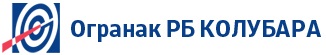 Обавештење о испоруци добараФК.6.2.4.0.2Обавештење о испоруци добараДатум: ___________Име и презимеБр.личне карте/пасошаНапомена123ПРОДАВАЦ                          КУПАЦНазивЈП„Електропривреда  Србије“БеоградОгранак РБ КолубараФинансијски директор_____________________________М.П._____________________________Име и презимефункцијаВладан Марковић